LUAÄT THAÄP TUÏNGQUYEÅN  46LUAÄT NI (Tieáp Theo)IV. MOÄT TRAÊM BAÛY MÖÔI TAÙM PHAÙP BA DAÄT ÐEÀ (Tieáp Theo)GiaPhaùp Moät Traêm Hai Möôi Ba: Traû Coâng Môùi Ñoä Cho XuaátPhaät taïi thaønh Vöông xaù, luùc ñoù Tyø-kheo-ni trôï giuùp Ñieàu ñaïtthöôøng ra vaøo nhaø ngöôøi, vôï cuûa moät cö só noùi: “Coâ haõy ñoä cho toâi xuaát gia”, ñaùp: “Neáu baø cuùng döôøng y baùt, boán loaïi döôïc: Thôøi döôïc, thôøi phaàn döôïc, thaát nhaät döôïc vaø taän hình döôïc thì toâi seõ ñoä cho baø xuaát gia”, vôï cö só noùi: “Phaûi traû coâng, coâ môùi ñoä cho xuaát gia hay sao”, ñaùp laø ñuùng vaäy. Sau ñoù coù moät thieän Tyø-kheo-ni ñeán nhaø naøy, vôï cö só hoûi: “Phaûi traû coâng, caùc coâ môùi ñoä cho xuaát gia phaûi khoâng?”, lieàn hoûi laø ai noùi lôøi naøy, ñaùp: “Tyø-kheo-ni trôï giuùp Ñieàu ñaït noùi vôùi toâi raèng: “Neáu baø cuùng döôøng y baùt, boán loaïi döôïc: Thôøi döôïc, thôøi phaàn döôïc, thaát nhaät döôïc vaø taän hình döôïc thì toâi seõ ñoä cho baø xuaát gia”. Coù Tyø-kheo- ni thieåu duïc tri tuùc haønh haïnh ñaàu ñaø nghe bieát vieäc naøy taâm khoâng vui lieàn ñem vieäc naøy baïch Phaät, Phaät do nhaân duyeân naøy nhoùm hoïp hai boä Taêng roài hoûi Tyø-kheo-ni naøy: “Coâ thaät ñaõ laøm vieäc naøy phaûi khoâng?”, ñaùp: “Thaät ñaõ laøm thöa Theá toân”, Phaät lieàn quôû traùch: “Taïi sao goïi laø Tyø-kheo-ni laïi noùi vôùi vôï cö só raèng: “Baø cuùng döôøng y baùt, boán loaïi döôïc: Thôøi döôïc, thôøi phaàn döôïc, thaát nhaät döôïc vaø taän hình döôïc thì toâi seõ ñoä cho baø xuaát gia”, quôû traùch roài baûo caùc Tyø-kheo: “Do möôøi lôïi neân keát giôùi cho caùc Tyø-kheo-ni, töø nay giôùi naøy neân noùi nhö sau:Neáu Tyø-kheo-ni noùi raèng: “Neáu baø cuùng döôøng y baùt, boán loaïi döôïc: Thôøi döôïc, thôøi phaàn döôïc, thaát nhaät döôïc vaø taän hình döôïc thì toâi seõ ñoä cho baø xuaát gia” thì phaïm Ba-daät-ñeà .Ba-daät-ñeà laø thieâu ñoát che ngaên, neáu khoâng saùm hoái toäi naøy coù theå chöôùng ngaïi thaáy ñaïo.Töôùng phaïm trong giôùi naøy laø neáu Tyø-kheo-ni noùi raèng: “Neáu baø cuùng döôøng y baùt… thì toâi seõ ñoâ baø” thì phaïm Ba-daät-ñeà, tuøy noùi vaø ñöôïc vaät thöïc bao nhieâu thì phaïm Ba-daät-ñeà baáy nhieâu.Phaùp Moät Traêm Hai Möôi Boán: Phu Chuû Khoâng Cho Maø Ñoä Phaät taïi nöôùc Xaù-veä, luùc ñoù coù vôï cuûa moät cö só vì khoâng nghe lôøi choàng neân bò ñaùnh ñuoåi ra khoûi nhaø, baø lieàn ñeán choã Tyø-kheo-ni quen bieát thöôøng lui tôùi nhaø baø, ngöôøi choàng cuõng coù vieäc phaûi ñi ñeán tuï laïc khaùc, nghó laø vôï mình seõ khoâng boû ñi luoân, khoâng ngôø veà nhaø tìm khoâng thaáy. Ngöôøi bieát vôï mình seõ tìm ñeán choã Tyø-kheo-ni quen bieát, nghó laø chæ ôû ñoù moät thôøi gian roài seõ trôû veà nhaø, neân khoâng tìm kieám nöõa. Ngöôøi vôï ôû ñöôïc naêm, saùu ngaøy lieàn noùi vôùi Tyø-kheo-ni: “Coâ haõy ñoä cho toâi xuaát gia”, ni ñaùp: “Choàng baø coøn ñoù, laøm sao ñoä ñöôïc”, ngöôøi vôï noùi: “Choàng toâi khoâng caàn toâi nöõa, neáu caàn toâi, oâng ñaõ ñeán ñaây tìm hoaëc sai ngöôøi ñeán tìm”, Tyø-kheo-ni nghe roài lieàn ñoä cho xuaát gia. Ngöôøi choàng nghe tin vôï mình ñaõ xuaát gia lieàn noåi giaän ñeán noùi vôùi Tyø-kheo-ni: “Coâ laø ngöôøi xaáu, ñaõ phaù gia ñình toâi”, ni hoûi: “Vì sao oâng noùi toâi ñaõ phaù gia ñình oâng”, ñaùp: “Vì coâ ñaõ ñoä vôï toâi laøm Tyø-kheo-ni”, ni noùi: “Neáu ñaây laø vôï oâng thì oâng haõy daãn veà ñi”, caùc cö só quôû traùch: “Sa-moân Thích nöõ töï xöng laø baäc hieàn thieän coù ñöùc maø laïi ñoä vôï ngöôøi, khi ngöôøi choàng chöa cho, gioáng nhö phu nhaân cuûa vua, vôï cuûa ñaïi thaàn”. Coù Tyø-kheo- ni thieåu duïc tri tuùc haønh haïnh ñaàu ñaø nghe bieát vieäc naøy taâm khoâng vui lieàn ñem vieäc naøy baïch Phaät, Phaät do nhaân duyeân naøy nhoùm hoïp hai boä Taêng roài hoûi Tyø-kheo-ni naøy: “Coâ thaät ñaõ laøm vieäc naøy phaûi khoâng?”, ñaùp: “Thaät ñaõ laøm thöa Theá toân”, Phaät lieàn quôû traùch: “Taïi sao goïi laø Tyø- kheo-ni laïi ñoä vôï ngöôøi, khi ngöôøi choàng chöa thuaän cho”, quôû traùch roài baûo caùc Tyø-kheo: “Do möôøi lôïi neân keát giôùi cho caùc Tyø-kheo-ni, töønay giôùi naøy neân noùi nhö sau:Neáu Tyø-kheo-ni nuoâi chuùng laø ngöôøi nöõ maø chuû khoâng thuaän cho, thì phaïm Ba-daät-ñeà .Chuû khoâng thuaän cho coù ba: Moät laø neáu ngöôøi nöõ chöa gaû thì chuû laø cha meï khoâng cho; hai laø ngöôøi nöõ tuy ñöôïc gaû nhöng chöa veà nhaø choàng, thì chuû laø hai beân khoâng cho; ba laø ngöôøi nöõ ñaõ gaû veà nhaø choàng, thì chuû laø ngöôøi choàng khoâng cho. Tröôøng hôïp naøy phu chuû khoâng cho maø ñoä cho xuaát gia thì phaïm Ba-daät-ñeà.Töôùng phaïm trong giôùi naøy laø neáu Tyø-kheo-ni nuoâi chuùng laø ngöôøi nöõ maø phu chuû khoâng cho thì phaïm Ba-daät-ñeà, tuøy nuoâi bao nhieâu thì phaïm Ba-daät-ñeà baáy nhieâu.Phaùp Moät Traêm Hai Möôi Laêm: Höùa Thu Nhaän Laøm Chuùng Maø Khoâng Thu NhaänPhaät taïi thaønh Vöông xaù, luùc ñoù Tyø-kheo-ni trôï giuùp Ñieàu ñaït coù nuoâi moät Thöùc-xoa-ma-na ñaùng ñöôïc thoï ñaïi giôùi, ni Thi-vieät-sa gaëp Thöùc-xoa-ma-na naøy lieàn hoûi: “Vì sao coâ khoâng thoï ñaïi giôùi?”, ñaùp: “Thaày con taùnh aùc, öa thích tranh caûi, con khoâng muoán theo caàu thoï ñaïi giôùi; nhöng neáu coâ laøm Hoøa thöôïng ni thì con seõ caàu thoï ñaïi giôùi”, Thi-vieät sa noùi: “Neáu coâ ñuû hai naêm hoïc saùu phaùp thì toâi seõ thu nhaän laøm chuùng”, lieàn ñaùp: “Nhö lôøi coâ ñaõ noùi, nay con ñaõ ñuû hai naêm hoïc saùu phaùp roài, coâ neân thu nhaän con”, Thi-vieät-sa noùi: “Toâi khoâng theå thu nhaän coâ, vì sao, vì thaày coâ taùnh aùc, öa thích tranh caûi, coù theå töï laøm haïi ngöôøi khaùc hoaëc baûo ngöôøi khaùc laøm haïi”, Thöùc-xoa-ma-na noùi: “Neáu coâ khoâng theå thu nhaän con sao laïi noùi vôùi con raèng: “Neáu coâ ñuû hai naêm hoïc saùu phaùp thì toâi seõ thu nhaän laøm chuùng”. Neáu coâ khoâng höùa thì con ñaõ khoâng noùi laø con ñaõ ñuû hai naêm hoïc saùu phaùp”. Coù Tyø-kheo-ni thieåu duïc tri tuùc haønh haïnh ñaàu ñaø nghe bieát vieäc naøy taâm khoâng vui lieàn ñem vieäc naøy baïch Phaät, Phaät do nhaân duyeân naøy nhoùm hoïp hai boä Taêng roài hoûi Tyø-kheo-ni naøy: “Coâ thaät ñaõ laøm vieäc naøy phaûi khoâng?”, ñaùp: “Thaät ñaõ laøm thöa Theá toân”, Phaät lieàn quôû traùch: “Taïi sao goïi laø Tyø-kheo-ni höùa vôùi ni khaùc: “Neáu coâ ñuû hai naêm hoïc saùu phaùp thì toâi seõ thu nhaän laøm chuùng”, maø laïi khoâng thu nhaän”, quôû traùch roài baûo caùc Tyø-kheo: Do möôøi lôïi neân keát giôùi cho caùc Tyø-kheo-ni, töø nay giôùi naøy neân noùi nhö sau:Neáu Tyø-kheo-ni ñaõ höùa vôùi ni khaùc: “Neáu coâ ñuû hai naêm hoïc saùu phaùp thì toâi seõ thu nhaän laøm chuùng”, maø laïi khoâng thu nhaän thì phaïm Ba-daät-ñeà .Ba-daät-ñeà laø thieâu ñoát che ngaên, neáu khoâng saùm hoái toäi naøy coù theå chöôùng ngaïi thaáy ñaïo.Töôùng phaïm trong giôùi naøy laø neáu Tyø-kheo-ni höùa vôùi ni khaùc: “Neáu coâ ñuû hai naêm hoïc saùu phaùp thì toâi seõ thu nhaän laøm chuùng”, maø laïi khoâng thu nhaän thì phaïm Ba-daät-ñeà; tuøy höùa maø khoâng thu nhaän laøm chuùng bao nhieâu thì phaïm Ba-daät-ñeà baáy nhieâu.Phaùp Moät Traêm Hai Möôi Saùu: Moãi Naêm Ñeàu Ñoä Ñeä TöûPhaät taïi nöôùc Xaù-veä, luùc ñoù ni Thaâu-la-nan-ñaø moãi naêm ñeàu ñoä ñeä töû roài noùi vôùi caùc ñeä töû raèng: “Heã ta vaøo nhaø naøo thì caùc coâ ñeàu cöù theo ta maø vaøo nhaø ñoù; ta ñöôïc gì thì caùc coâ cuõng ñöôïc caùi ñoù”. Sau ñoù Thaâu-la-nan-ñaø ñaép y mang baùt vaøo moät nhaø khaát thöïc, ñöôïc ñaày baùt mang ra; caùc ñeä töû lieàn laàn löôït heát ngöôøi naøy ñeán ngöôøi khaùc mang baùt vaøo nhaø ñoù vaø ñöôïc ñaày baùt mang ra. Chuû nhaø ñoùng cöûa khoâng cho nöõavaø noùi raèng: “Ai coù theå cho caùc Tyø-kheo-ni khoâng toát naøy thöùc aên nöõa chöù”. Coù Tyø-kheo-ni thieåu duïc tri tuùc haønh haïnh ñaàu ñaø nghe bieát vieäc naøy taâm khoâng vui lieàn ñem vieäc naøy baïch Phaät, Phaät do nhaân duyeân naøy nhoùm hoïp hai boä Taêng roài hoûi Tyø-kheo-ni naøy: “Coâ thaät ñaõ laøm vieäc naøy phaûi khoâng?”, ñaùp: “Thaät ñaõ laøm thöa Theá toân”, Phaät lieàn quôû traùch: “Taïi sao goïi laø Tyø-kheo-ni laïi moãi naêm ñeàu ñoä ñeä töû”, quôû traùch roài baûo caùc Tyø-kheo: “Do möôøi lôïi neân keát giôùi cho caùc Tyø-kheo-ni, töø nay giôùi naøy neân noùi nhö sau:Neáu Tyø-kheo-ni moãi naêm ñeàu ñoä ñeä töû thì phaïm Ba-daät-ñeà .Ba-daät-ñeà laø thieâu ñoát che ngaên, neáu khoâng saùm hoái toäi naøy coù theå chöôùng ngaïi thaáy ñaïo.Töôùng phaïm trong giôùi naøy laø neáu Tyø-kheo-ni moãi naêm ñeàu ñoä ñeä töû thì phaïm Ba-daät-ñeà, tuøy moãi naêm ñoä bao nhieâu thì phaïm Ba-daät-ñeà baáy nhieâu. Khoâng phaïm laø caùch naêm ñoä 1 hay hai ngöôøi .Phaùp Moät Traêm Hai Möôi Baûy: Caùch Ñeâm Taùc Yeát Ma Thuoäc Hoøa Thöôïng NiPhaät taïi nöôùc Xaù-veä, luùc ñoù coù nöõ Ca-tyø-la teân laø Baït-ñaø xuaát  gia laøm Tyø-kheo-ni, nuoâi moät Thöùc-xoa-ma-na ñaùng ñöôïc thoï ñaïi giôùi. Tröôùc nay tröôûng laõo A-nan thöôøng giuùp caùc Tyø-kheo-ni thænh Thaäp sö truyeàn thoï ñaïi giôùi, hoâm ñoù A-nan tröôùc ngoï ñaép y mang baùt vaøo thaønh khaát thöïc, ni Baït-ñaø vöøa nhìn thaáy lieàn ñeán tröôùc ñaûnh leã roài baïch raèng: “Tröôûng laõo A-nan, con coù nuoâi moät Thöùc-xoa-ma-na ñaùng ñöôïc thoï ñaïi giôùi, xin tröôûng laõo giuùp con thænh Thaäp sö”, A-nan hoûi: “Ni taêng ñaõ taùc yeát ma thuoäc Hoøa thöôïng ni chöa?”, ñaùp laø ñaõ taùc yeát ma roài, lieàn hoûi laø taùc luùc naøo, ñaùp laø hoâm qua. A-nan im laëng nhaän lôøi, ni Baït-ñaø bieát A-Nan-ñaõ nhaän lôøi lieàn ñaûnh leã roài ñi. A-nan khaát thöïc xong trôû veà, aên xong lieàn caàm khoùa cöûa ñi ñeán caùc phoøng ñeå thænh Thaäp sö. Phaät töø xa nhìn thaáy lieàn hoûi A-nan: “Thaày caàm khoùa cöûa ñi ñeán caùc phoøng laøm gì?”, ñaùp: “Ni Baït-ñaøø coù nuoâi moät Thöùc-xoa-ma-na ñaùng ñöôïc thoï ñaïi giôùi neân ñaõ nhôø con thænh giuùp Thaäp sö, vì vaäy con môùi caàm khoùa cöûa ñi ñeán caùc phoøng”, Phaät hoûi: “Ni taêng ñaõ taùc yeát ma thuoäc Hoøa thöôïng ni chöa?”, ñaùp laø ñaõ taùc hoâm qua, Phaät hoûi: “Ni taêng ñaõ caùch ñeâm taùc yeát ma thuoäc Hoøa thöôïng ni hay sao?”, ñaùp laø phaûi. Phaät vì vieäc naøy nhoùm hai boä Taêng roài hoûi ni Baït-ñaø: “Coâ thaät ñaõ laøm vieäc naøy phaûi khoâng?”, ñaùp; “Thaät ñaõ laøm thöa Theá toân”, Phaät lieàn quôû traùch: “Taïi sao goïi laø Tyø-kheo-ni laïi caùch ñeâm taùc phaùp yeát ma thuoäc Hoøa thöôïng ni”, quôû traùch roài baûo caùc Tyø-kheo: Do möôøi lôïi neân keát giôùi cho caùc Tyø-kheo- ni, töø nay giôùi naøy neân noùi nhö sau:Neáu Tyø-kheo-ni caùch ñeâm taùc phaùp yeát ma thuoäc Hoøa thöôïng ni thì phaïm Ba-daät-ñeà.Töôùng phaïm trong giôùi naøy laø tuøy caùch ñeâm taùc phaùp cho bao nhieâu thì phaïm Ba-daät-ñeà baáy nhieâu.Vaên ñaêng ñaøn thoï ñaïi giôùiLuùc ñoù caùc Tyø-kheo-ni khoâng bieát phaùp ñang ñaøn thoï ñaïi giôùi nhö theá naøo, Phaät baûo: “Phaùp ñang ñaøn thoï ñaïi giôùi nhö sau :Tyø-kheo-ni daãn Thöùc-xoa-ma-na vaøo trong Taêng baûo theo thöù lôùp ñaûnh leã Taêng, keá daïy phaùp thoï y, neân hoûi: “Y naøy coù phaûi laø cuûa con coù hay khoâng?”, ñaùp laø cuûa con coù, neân noùi: “Con haõy theo theo ta”:Con teân laø	y Taêng-giaø-leâ naøy coù chín ñieàu laø y caét roïc (chöa caét roïc), y naøy nay con xin thoï trì. (3 laàn)Keá hoûi: “Y naøy coù phaûi laø cuûa con coù hay khoâng?”, ñaùp laø cuûa con coù, neân noùi: “con haõy noùi theo ta”:Con teân laø   y Uaát-ña-la-taêng naøy coù baûy ñieàu laø y caét   roïc   (chöa caét roïc), y naøy nay con xin thoï trì.(3 laàn)Keá hoûi gioáng nhö treân vaø baûo: “con haõy noùi theo ta”:Con teân laø	y An-ñaø-hoäi naøy coù naêm ñieàu laø y caét roïc (chöa caét roïc), y naøy nay con xin thoï trì. (3 laàn)Neáu laø maïn y Taêng-giaø-leâ thì neân noùi: “Maïn y Taêng-giaø-leâ naøy, con xin thoï trì”; neáu laø maïn y Uaát-ña-la-taêng thì neân noùi: “Maïn y Uaát- ña-la-taêng naøy, con xin thoï trì”; neáu laø maïn y An-ñaø-hoäi thì neân noùi: “Maïn y An-ñaø-hoäi naøy, con xin thoï trì”. Keá hoûi: “Y phuù kieân naøy coù phaûi laø cuûa con coù hay khoâng?”, ñaùp laø cuûa con coù, neân baûo: “Haõy noùi theo ta”:Con teân laø y phuù kieân  naøy  daøi  boán  khuyûu  tay,  roäng  hai  khuyûu tay röôõi, con xin thoï trì (3 laàn).Keá hoûi: “Y Quyeát tu la naøy coù phaûi laø cuûa con coù hay khoâng?”, ñaùp laø cuûa con coù, neân baûo: “Haõy noùi theo ta”;Con teân laø  y Quyeát tu la naøy daøi boán khuyûu tay, roäng   hai   khuyûu tay röôõi, con xin thoï trì (3 laàn)Keá hoûi: “Baùt-ña-la naøy coù phaûi laø cuûa con coù hay khoâng?”, ñaùp laø cuûa con coù, neân baûo: “con haõy noùi theo ta”:Con teân laø  Baùt-ña-la öùng löôïng khí naøy nay con xin thoï  ñeå  duøng laâu daøi. (3 laàn).Daïy thoï y baùt xong, keá daïy thænh Hoøa thöôïng ni:Con Thöùc-xoa-ma-na teân	caàu ñaïi ñöùc ni laøm Hoøa thöôïng ni, xin ñaïi ñöùc ni laøm Hoøa thöôïng ni cho con, con nöông theo Hoøa thöôïngni ñeå theo Taêng xin taùc phaùp yeát ma thuoäc Hoøa thöôïng ni. Xin thöông xoùt (3 laàn).Giôùi sö neân hoûi Hoøa thöôïng ni: “Ñaïi ñöùc ni coù theå laøm Hoøa thöôïng cho giôùi töû naøy khoâng?”, ñaùp laø coù theå, giôùi sö neân daãn ngöôøi thoï giôùi ñeán choã chæ thaáy maø khoâng nghe ôû trong giôùi traøng, roài trôû laïi trong Taêng xöôùng: “Chuùng taêng hoøa hôïp nhoùm, ai coù theå laø giaùo thoï sö cho giôùi töû naøy?”, neáu trong Taêng coù ngöôøi ñaùp laø coù theå thì Taêng neân xeùt ngöôøi naøy neáu coù ñuû naêm phaùp thì khoâng neân cöû laøm giaùo thoï sö, ñoù  laø vì yeâu maø daïy, vì saân maø daïy, vì sôï maø daïy, vì si maø daïy vaø khoâng bieát daïy hay khoâng daïy. Ngöôïc laïi neáu coù naêm phaùp thaønh töïu thì neân cöû laøm giaùo thoï sö, ñoù laø khoâng vì yeâu maø daïy, khoâng vì saân maø daïy, khoâng vì sôï maø daïy, khoâng vì si maø daïy vaø bieát daïy hay khoâng daïy. Keá xöôùng raèng:Ñaïi ñöùc Ni taêng laéng nghe, Thöùc-xoa-ma-na naøy teân		theo Hoøa thöôïng ni	caàu thoï giôùi cuï tuùc, Tyø-kheo-ni	laøm giaùo thoï sö. Neáu taêng ñuùng thôøi ñeán nghe, Taêng neân chaáp thuaän, Taêng nay cöû Tyø-kheo-ni      laøm giaùo thoï sö ñeå daïy giôùi töû teân      . Baïch nhö   theá.Nhö theá baïch nhò yeát ma cho ñeán caâu Taêng ñaõ chaáp thuaän cöû Tyø- kheo-ni	laøm giaùo thoï sö ñeå daïy cho  giôùi töû	xong roài. Taêng chaáp thuaän vì im laëng, vieäc naøy xin nhôù giöõ nhö vaäy.Luùc ñoù Giaùo thoï sö ñeán choã giôùi töû baûo quyø goái chaép tay roài noùi: “Giôùi töû teân  laéng nghe, nay laø giôø phuùt chí  thaønh, laø giôø phuùt noùi thaät, laùt nöõa ôû trong Taêng cuõng seõ hoûi nhö theá, neáu thaät thì con neân noùi laø thaät, neáu khoâng thaät thì neân noùi laø khoâng thaät. Ta nay hoûi con:Con coù phaûi laø ngöôøi nöõ khoâng, coù phaûi laø ngöôøi khoâng, khoâng phaûi laø phi nhaân phaûi khoâng, khoâng phaûi laø suùc sanh bieán hình phaûi khoâng?Neáu laø ngöôøi nöõ thì treân nöõ caên coù loâng khoâng, coù khoâ hoaïi khoâng, khoâng coù maéc bònh laäu phaûi khoâng, khoâng coù hai ñöôøng hôïp moät phaûi khoâng, khoâng phaûi laø ngöôøi nöõ khoâng theå sinh saûn ñöôïc phaûi khoâng, khoâng phaûi laø khoâng coù vuù phaûi khoâng, thuûy nguyeät coù thöôøng ra hay khoâng, khoâng phaûi laø khoâng coù nguyeät kî phaûi khoâng?Con khoâng phaûi laø noâ tyø phaûi khoâng?Con khoâng phaûi laø ngöôøi laøm thueâ cho ngöôøi phaûi khoâng?Con khoâng phaûi do mua maø ñöôïc phaûi khoâng?Con khoâng phaûi do quaân binh ñaùnh phaù maø baét ñöôïc phaûi khoâng?Con khoâng phaûi laø vôï cuûa quan nhaân phaûi khoâng?Con khoâng phaïm toäi quan phaûi khoâng?Con khoâng coù maéc nôï ngöôøi phaûi khoâng?Ngöôøi nöõ coù nhöõng bònh nhö bònh laïi, bònh laäu, ung thö, caøn tieâu, ñieân cuoàng…, gaàn ñaây con coù maéc nhöõng bònh nhö theá khoâng?Cha meï, phu chuû cuûa con coøn khoâng, hoï coù cho pheùp conxuaát gia khoâng?Naêm y vaø baùt coù ñuû khoâng?Teân cuûa con laø gì?Hoøa thöôïng ni cuûa con hieäu laø gì?Giaùo thoï sö hoûi xong neân trôû vaøo trong Taêng baïch raèng: “Thöùc- xoa-ma-na teân	. Toâi ñaõ hoûi xong caùc giaù naïn”, yeát ma sö noùi: “Neân thanh tònh thì daãn vaøo”, Giaùo thoï sö daãn vaøo roài baûo ñaûnh leã Ni taêng, keá daïy theo Taêng xin taùc phaùp yeát ma thuoäc Hoøa thöôïng ni nhö sau:Con Thöùc-xoa-ma-na teân	theo Hoøa thöôïng ni	muoán caàu thoï giôùi cuï tuùc, nay con theo Taêng xin taùc phaùp yeát ma thuoäc Hoøa thöôïng ni. Xin Taêng thöông xoùt taùc phaùp yeát ma thuoäc Hoøa thöôïng ni cho con, con teân	nöông Hoøa thöôïng ni	caàu thoï giôùi cuï tuùc. Xin thöông xoùt (3 laàn). Yeát ma sö ôû trong Taêng taùc baïch nhö sau:Ñaïi ñöùc Ni taêng laéng nghe, Thöùc-xoa-ma-na teân theo Hoøa thöôïng ni     muoán caàu thoï giôùi cuï tuùc, theo Taêng xin taùc phaùp    yeát  ma thuoäc Hoøa thöôïng ni. Neáu taêng ñuùng thôøi ñeán nghe, Taêng neân chaáp thuaän, Toâi nay ôû trong Taêng hoûi Thöùc-xoa-ma-na teân	caùc phaùp chöôùng ñaïo.Baïch nhö vaäy. Taùc baïch roài hoûi: “Giôùi töû teân		laéng nghe, nay laø giôø phuùt chí thaønh, laø giôø phuùt noùi thaät, nay ta ôû trong Taêng hoûi con caùc phaùp chöôùng ñaïo, neáu thaät thì con neân noùi laø thaät, neáu khoâng thaät thì neân noùi laø khoâng thaät. Ta nay hoûi con:Con coù phaûi laø ngöôøi nöõ khoâng, coù phaûi laø ngöôøi khoâng, khoâng phaûi laø phi nhaân phaûi khoâng, khoâng phaûi laø suùc sanh bieán hình phaûi khoâng?Neáu laø ngöôøi nöõ thì treân nöõ caên coù loâng khoâng, coù khoâ hoaïi khoâng, khoâng coù maéc bònh laäu phaûi khoâng, khoâng coù hai ñöôøng hôïp moät phaûi khoâng, khoâng phaûi laø ngöôøi nöõ khoâng theå sinh saûn ñöôïc phaûi khoâng, khoâng phaûi laø khoâng coù vuù phaûi khoâng, thuûy nguyeät coù thöôøng ra hay khoâng, khoâng phaûi laø khoâng coù nguyeät kî phaûi khoâng?Con khoâng phaûi laø noâ tyø phaûi khoâng?Con khoâng phaûi laø ngöôøi laøm thueâ cho ngöôøi phaûi khoâng?Con khoâng phaûi do mua maø ñöôïc phaûi khoâng?Con khoâng phaûi do quaân binh ñaùnh phaù maø baét ñöôïc phaûi khoâng?Con khoâng phaûi laø vôï cuûa quan nhaân phaûi khoâng?Con khoâng phaïm toäi quan phaûi khoâng?Con khoâng coù maéc nôï ngöôøi phaûi khoâng?Ngöôøi nöõ coù nhöõng bònh nhö bònh laïi, bònh laäu, ung thö, caøn tieâu, ñieân cuoàng…, gaàn ñaây con coù maéc nhöõng bònh nhö theá khoâng?Cha meï, phu chuû cuûa con coøn khoâng, hoï coù cho pheùp conxuaát gia khoâng?naêm y vaø baùt coù ñuû khoâng?Teân cuûa con laø gì?Hoøa thöôïng ni cuûa con hieäu laø gì?”, ñôïi ñaùp ñaày ñuû roài baûo giôùi töû im laëng, yeát ma sö taùc baïch yeát ma:Ñaïi ñöùc Ni taêng laéng nghe, Thöùc-xoa-ma-na naøy teân	theo Hoøa thöôïng ni   muoán caàu thoï giôùi  cuï tuùc,  ñaõ theo Taêng xin  taùc   phaùp yeát ma thuoäc Hoøa thöôïng ni, Hoøa thöôïng ni laø . Thöùc-xoa- ma- na naøy töï noùi thanh tònh, khoâng coù caùc phaùp chöôùng ñaïo, naêm y vaø baùt ñaày ñuû. Neáu taêng ñuùng thôøi ñeán nghe, Taêng neân chaáp thuaän, Taêng nay taùc phaùp yeát ma thuoäc Hoøa thöôïng ni cho Thöùc-xoa-ma-na teân            , Hoøa thöôïng ni laø . Baïch nhö vaäy.Ñaïi ñöùc Ni taêng laéng nghe, Thöùc-xoa-ma-na naøy teân	theo Hoøa thöôïng ni   muoán caàu thoï giôùi  cuï tuùc,  ñaõ theo Taêng xin  taùc   phaùp yeát ma thuoäc Hoøa thöôïng ni, Hoøa thöôïng ni laø	. Thöùc-xoa- ma-na naøy töï noùi thanh tònh, khoâng coù caùc phaùp chöôùng ñaïo, naêm y vaø baùt ñaày ñuû. Tröôûng laõo ni naøo chaáp thuaän taùc phaùp yeát ma thuoäc Hoøa thöôïng ni cho Thöùc-xoa-ma-na teân	, Hoøa thöôïng ni laø		thì im laëng; ai khoâng chaáp thuaän thì noùi. Ñaây laø yeât ma laàn thöù nhaát.Nhö theá baïch töù yeát ma cho ñeán caâu Taêng ñaõ chaáp thuaän taùc phaùp yeát ma thuoäc Hoøa thöôïng ni cho Thöùc-xoa-ma-na teân     , Hoøa thöôïng ni laø     xong roài. Taêng chaáp thuaän vì im laïêng, vieäc naøy xin nhôù  giöõ  nhö vaäy.Yeát ma sö baûo giôùi töû:Naøy giôùi töû, neáu coù ai hoûi coâ ñöôïc maáy tuoåi haï, neân ñaùp laø chöa coù tuoåi haï; neáu hoûi thoï giôùi vaøo luùc naøo, neân ñaùp laø muøa ñoâng hoaëc muøa xuaân, muøa haï, coù nhuaàn hay khoâng nhuaàn. Ñaây laø thôøi tieát, giôùi töû neân troïn ñôøi ghi nhôù.Keá noùi veà ba phaùp y:Giôùi töû teân laéng nghe, ñaây laø tri kieán cuûa Phaät Baø-giaø-baø, Thích-ca-maâu-ni Ña-ñaø-a-giaø-ñoä A-la-ha-tam-mieäu-tam Phaät ñaø noùi ra ba phaùp y cho ngöôøi thoï giôùi cuï tuùc. Tyø-kheo-ni nöông theo ba phaùp y naøy ñöôïc xuaát gia thoï giôùi cuï tuùc thaønh phaùp Tyø-kheo-ni:Moät laø nöông y phaán taûo, Tyø-kheo-ni ñöôïc xuaát gia thoï giôùi cuï tuùc thaønh phaùp Tyø-kheo-ni. Neáu thoï theâm y baèng vaûi gai traéng, hoaëc gai ñoû hoaëc y Kieàu-thi-na, Suùy-di-la, Khaâm-baït-la, Kieáp-boái… caùc loaïi y thanh tònh khaùc thì con coù theå nöông y phaán taûo thoï duïng troïn ñôøi hay khoâng?. Neáu ñöôïc thì ñaùp laø ñöôïc.Hai laø nöông phaùp khaát thöïc, Tyø-kheo-ni ñöôïc xuaát gia thoï giôùi cuï tuùc thaønh phaùp Tyø-kheo-ni. Neáu thoï theâm thöùc aên ñaõ naáu chín hoaëc thöùc aên ngon vaøo nhöõng ngaøy trai nhö moàng taùm, hai möôi ba, möôøi boán, möôøi laêm, hai möôi chín, ba möôi, moàng moät, hoaëc thöùc aên cuûa taêng, hoaëc aên trong phoøng rieâng hoaëc thoï ngöôøi thænh thöïc… nhöõng thöùc aên thanh tònh nhö theá thì con coù theå nöông phaùp khaát thöïc thoï duïng troïn ñôøi hay khoâng?. Neáu ñöôïc thì ñaùp laø ñöôïc.Ba laø nöông loaïi döôïc cuõ boû (Traàn khí döôïc), Tyø-kheo-ni ñöôïc xuaát gia thoï giôùi cuï tuùc thaønh phaùp Tyø-kheo-ni. Neáu thoï theâm boán loaïi döôïc haøm tieâu laø toâ, daàu, maät, thaïch maät; boán loaïi môõ tònh laø môõ gaáu, môõ löøa, môõ heo, môõ caù; naêm loaïi döôïc töø cuû nhö cuû göøng, xích phu töû, ba-ñeà, beä-sa, xöông-boà; naêm loaïi döôïc töø quaû nhö Ha-leâ-laëc, Tyø-dieâm- laëc, A-ma-laëc, hoà-tieâu, Taát-baït-la; naêm loaïi muoái laø muoái ñen, muoái traéng, muoái tía, muoái ñoû, muoái ñaát; naêm loaïi thuoác thang naáu töø cuû, coïng, laù, hoa, quaû; naêm loaïi thuoác töø nhöïa caây laø höng cöø, taùt-xaø-la-taùt- ñeá, dòch-ñeá, dòch-ñeà-ñeá, dòch-baø-na… caùc loaïi döôïc thanh tònh nhö theá thì con coù theå nöông loaïi döôïc cuõ boû thoï duïng troïn ñôøi hay khoâng?. Neáu ñöôïc thì ñaùp laø ñöôïc.Giôùi töû teân laéng nghe, ñaây laø tri kieán cuûa Phaät Baø-giaø-baø, Thích-ca-maâu-ni Ña-ñaø-a-giaø-ñoä A-la-ha-tam-mieäu-tam Phaät ñaø noùi ra taùm phaùp Ñoïa cho Tyø-kheo-ni thoï giôùi cuï tuùc. Tyø-kheo-ni ñoái vôùi taùm phaùp Ñoïa naøy neáu phaïm moät phaùp naøo thì khoâng phaûi laø Tyø-kheo-ni, khoâng phaûi laø Sa-moân ni, khoâng phaûi laø Thích nöõ maát phaùp Tyø-kheo-ni. Nhö caây Ña-la bò chaët ngoïn thì khoâng theå sanh tröôûng, khoâng töôi toát, khoâng cao lôùn, khoâng roäng maùt. Tyø-kheo-ni cuõng nhö theá, ñoái vôùi taùm phaùp Ñoïa naøy neáu phaïm moät phaùp naøo thì khoâng phaûi laø Tyø-kheo-ni… maát phaùp Tyø-kheo-ni. taùm phaùp ñoïa laø:Phaät Theá toân ñuû nhaân duyeân quôû traùch Duïc, duïc töôûng, duïc duïc, duïc giaùc, duïc nhieät; Phaät daïy neân ñoaïn duïc, tröø duïc töôûng vaø dieätduïc nhieät. Neáu Tyø-kheo-ni ñaõ thoï giôùi phaùp roài, khoâng xaû giôùi, giôùi suy keùm, khoâng phaùt loà maø laøm phaùp daâm duïc cho ñeán cuøng vôùi suùc sanh thì ngöôøi naøy khoâng phaûi laø Tyø-kheo-ni… maát phaùp Tyø-kheo-ni. Ñoái vôùi phaùp Ñoïa thöù nhaát naøy troïn ñôøi khoâng ñöôïc laøm, con coù theå giöõ ñöôïc khoâng?. Neáu ñöôïc thì ñaùp laø ñöôïc.Phaät duøng ñuû caùch quôû traùch khoâng cho maø laáy, khen ngôïi khoâng troäm caép töø moät sôïi chæ, moät caây kim… cho ñeán naêm tieàn hoaëc vaät trò giaù naêm tieàn. Tyø-kheo-ni neáu khoâng cho maø laáy, vì vieäc naøy hoaëc bò baét, bò troùi hoaëc bò ñuoåi ra khoûi nöôùc vaø bò maéng laø keû giaëc thì ngöôøi naøy khoâng phaûi laø Tyø-kheo-ni… maát phaùp Tyø-kheo-ni. Ñoái vôùi phaùp Ñoïa thöù hai naøy troïn ñôøi khoâng ñöôïc laøm, con coù theå giöõ ñöôïc khoâng?. Neáu ñöôïc thì ñaùp laø ñöôïc.Phaät duøng ñuû caùch quôû traùch ñoaïn maïng ngöôøi, khen ngôïi khoâng ñoaïn maïng cho ñeán moät con kieán cuõng khoâng coá yù ñoaïn maïng huoáng chi laø ngöôøi. Neáu Tyø-kheo-ni töï tay coá yù ñoaïn maïng ngöôøi, hoaëc sai ngöôøi caàm dao gieát, hoaëc khuyeân cheát, khen cheát noùi raèng: “chao oâi tröôïng phu, soáng toài teä nhö theá thì soáng laøm gì, thaù cheát coøn hôn”, tuøy taâm suy nghó maø duøng ñuû caùch khuyeán khích xuùi giuïc hoaëc khen ngôïi caùi cheát hoaëc ñaøo haàm, ñaët baåy… laøm cho cheát; hoaëc duøng caùch Tyø-ñaø- la, baùn Tyø-ñaø-la ñeå gieát; hoaëc laøm ñoïa thai, hoaëc ñaåy vaøo löûa, hoaëc xoâ xuoáng nöôùc hoaëc ñaåy töø treân cao xuoáng cho cheát… cho ñeán thai trong buïng meï môùi ñöôïc hai caên laø thaân caên vaø maïng caên cuõng muoán laøm cho cheát thì ngöôøi naøy khoâng phaûi laø Tyø-kheo-ni… maát phaùp Tyø-kheo-ni. Ñoái vôùi phaùp Ñoïa thöù ba naøy troïn ñôøi khoâng ñöôïc laøm, con coù theå giöõ ñöôïc khoâng?. Neáu ñöôïc thì ñaùp laø ñöôïc.Phaät ñuû caùch quôû traùch voïng ngöõ, khen ngôïi khoâng voïng ngöõ, cho ñeán ñuøa giôõn cuõng khoâng ñöôïc voïng ngöõ huoáng chi laø coá yù voïng ngöõ. Neáu Tyø-kheo-ni töï bieát mình khoâng coù phaùp hôn ngöôøi maø töï khen mình laø ñöôïc quaû A-la-haùn, A-la-haùn höôùng… Tu-ñaø-hoaøn, Tu-ñaø-hoaøn höôùng; hoaëc töï khen mình chöùng ñöôïc Sô thieàn… töù thieàn; hoaëc töï khen mình ñaõ ñöôïc phaùp Töø bi hyû xaû, ñöôïc ñònh Khoâng voâ bieân xöù…; ñöôïc phaùp quaùn baát tònh, A-na-ban-na nieäm; chö thieân ñeán choã toâi, trôøi roàng… ñeán choã toâi, toâi noùi chuyeän vôùi hoï… nhöõng vieäc nhö theá voán khoâng coù maø coá yù voïng ngöõ thì ngöôøi naøy khoâng phaûi laø Tyø-kheo-ni… maát phaùp Tyø-kheo-ni. Ñoái vôùi phaùp Ñoïa thöù tö naøy troïn ñôøi khoâng ñöôïc laøm, con coù theå giöõ ñöôïc khoâng? Neáu ñöôïc thì ñaùp laø ñöôïc.Phaät Theá toân ñuû nhaân duyeân quôû traùch Duïc, duïc töôûng, duïc duïc, duïc giaùc, duïc nhieät; Phaät daïy neân ñoaïn duïc, tröø duïc töôûng vaø dieät duïcnhieät. Neáu Tyø-kheo-ni coù laäu taâm thuaän cho ngöôøi nam coù laäu taâm xuùc chaïm vuoát ve thuaän hay nghòch töø ñaàu toùc trôû xuoáng, töø ñaàu goái trôû leân, töø coå tay trôû ra, boû y, hoaëc keùo hoaëc ñaåy hoaëc ñeø hoaëc boùp, hoaëc naâng leân hoaëc ñeå xuoáng thì Tyø-kheo-ni phaïm toäi naøy khoâng coøn goïi laø Tyø- kheo-ni, chaúng phaûi laø Sa-moân ni, khoâng phaûi laø Thích chuûng nöõ, maát phaùp Tyø-kheo-ni. Ñoái vôùi phaùp ñoïa thöù naêm naøy reoïn ñôøi khoâng ñöôïc laøm, con coù theå giöõ ñöôïc khoâng?. Neáu ñöôïc thì ñaùp laø ñöôïc.Phaät Theá toân ñuû nhaân duyeân quôû traùch Duïc, duïc töôûng, duïc duïc, duïc giaùc, duïc nhieät; Phaät daïy neân ñoaïn duïc, tröø duïc töôûng vaø dieät duïc nhieät. Neáu Tyø-kheo-ni coù laäu taâm thuaän cho ngöôøi nam coù laäu taâm naém tay, naém y, cuøng ñöùng, cuøng noùi chuyeän, cuøng heïn hoø, vaøo choã khuaát, ñôøi ngöôøi nam ñeán, taát caû gioáng nhö ngöôøi nöõ baïch y, ñuû taùm vieäc naøy bieåu hieän töôùng tham aùi thì Tyø-kheo-ni phaïm toäi naøy khoâng coøn goïi laø Tyø-kheo-ni, chaúng phaûi laø Sa-moân ni, khoâng phaûi laø Thích chuûng nöõ, maát phaùp Tyø-kheo-ni. Ñoái vôùi phaùp Ñoïa thöù saùu naøy troïn ñôøi khoâng ñöôïc laøm, con coù theå giöõ ñöôïc khoâng?. Neáu ñöôïc thì ñaùp laø ñöôïc.Phaät Theá toân ñuû nhaân duyeân quôû traùch tri thöùc aùc, baïn ñaûng aùc; khen ngôïi thieän tri thöùc, thieän höõu. Neáu Tyø-kheo-ni bieát Tyø-kheo khaùc phaïm toäi Thoâ maø che giaáu cho ñeán moät ñeâm. Tyø-kheo-ni naøy bieát Tyø- kheo-ni kia hoaëc ñaõ thoái thaát, hoaëc ñang truï, hoaëc bò taãn, hoaëc boû ñi; sau ñoù môùi noùi raèng: “Tröôùc ñaây toâi cuõng bieát Tyø-kheo-ni naøy phaïm haïnh baát tònh nhö theá nhö theá, nhöng toâi khoâng muoán neâu ra, cuõng khoâng muoán baïch cho Taêng bieát. Vì sôï coù ngöôøi noùi raèng em beâu xaáu chò”thì Tyø-kheo-ni phaïm toäi naøy khoâng coøn goïi laø Tyø-kheo-ni, chaúng phaûi laø Sa-moân ni, khoâng phaûi laø Thích chuûng nöõ, maát phaùp Tyø-kheo-ni. Ñoái vôùi phaùp Ñoïa thöù baûy naøy troïn ñôøi khoâng ñöôïc laøm, con coù theå giöõ ñöôïc khoâng?. Neáu ñöôïc thì noùi laø ñöôïc.Phaät Theá toân ñuû nhaân duyeân quôû traùch aùc tri thöùc, baïn ñaûng aùc; khen ngôïi thieän höõu tri thöùc. Neáu Tyø-kheo-ni bieát Tyø-kheo naøy, Taêng nhaát taâm hoøa hôïp ñaõ nhö phaùp taùc yeát ma Baát kieán taãn, moät mình khoâng coù hai, khoâng beø baïn, khoâng thoâi döùt maø coøn laøm haïnh tuøy thuaän. Caùc Tyø-kheo-ni neân can ngaên Tyø-kheo-ni naøy raèng: “Tyø-kheo naøy, Taêng nhaát taâm hoøa hôïp ñaõ nhö phaùp taùc yeát ma Baát kieán taãn, moät mình khoâng coù hai, khoâng beø baïn, khoâng thoâi döùt. Coâ khoâng ñöôïc laøm haïnh tuøy thuaän”. Khi caùc Tyø-kheo-ni can ngaên nhö vaäy maø Tyø-kheo-ni naøy vaãn chaáp chaët khoâng chòu boû vieäc laøm naøy thì caùc Tyø-kheo-ni neân can ngaên ñeán laàn thöù ba, neáu chòu boû thì toát; neáu khoâng chòu boû thì Tyø-kheo-ni phaïm toäi naøy khoâng coøn goïi laø Tyø-kheo-ni, chaúng phaûi laø Sa-moân ni,khoâng phaûi laø Thích chuûng nöõ, maát phaùp Tyø-kheo-ni. Ñoái vôùi phaùp Ñoïa thöù taùm naøy troïn ñôøi khoâng ñöôïc laøm, con coù theå giöõ ñöôïc khoâng?. Neáu ñöôïc thì noùi laø ñöôïc.Giôùi töû laéng nghe, töø nay trôû ñi con neân duøng taâm nhu hoøa deã daïy, tuøy thuaän lôïi daïy baûo cuûa Giaùo thoï sö. Nay con ñaõ thoï giôùi xong, Con ñaõ coù ñuû Hoøa thöôïng ni, A-xaø-leâ ni, ñaày ñuû Ni taêng, ñuû haønh xöù, quoác ñoä, ñuû nguyeän cuûa Chuyeån luaân thaùnh vöông…, töø nay con neân cung kính Tam baûo Phaät phaùp taêng; neân cung kính Hoøa thöôïng, A-xaø-leâ vaø caùc baäc thöôïng trung haï toøa. Neân sieâng hoïc ba moân hoïc laø thieän giôùi hoïc, thieän ñònh hoïc vaø thieän hueä hoïc. Neân tu ba moân giaûi thoaùt laø khoâng voâ töôùng, voâ taùc. Neân sieâng tu ba nghieäp, toïa thieàn, tuïng kinh vaø khuyeán hoùa laøm phöôùc haïnh. Ñaây laø phaùp môû cöûa Nieát baøn ñeå ñöôïc quaû Tu-ñaø- hoaøn, Tö-ñaø-haøm, A-na-haøm, A-la-haùn; gioáng nhö hoa sen trong nöôùc ngaøy caøng töôi toát ñöôïc nôû hoa, con cuõng seõ taêng tröôûng ñaïo phaùp gioáng nhö vaäy. Nhöõng giôùi phaùp coøn laïi Hoøa thöôïng ni, A-xaø-leâ ni seõ töø töø giaûng roäng cho con. Yeát ma sö noùi keä:“Thoï daéc giôùi cuï tuùc, Hieåu saâu phaùp Phaät daïy, Ñoáng chaâu baùu to lôùn, Ñeàu thieän, chaân, vi dieäu.Nhö nguyeän cuûa Thieân vöông, Nhö nguyeän cuûa Luaân vöông, Nhö nguyeän cuûa Dieâm vöông, Con nay ñeàu ñaày ñuû,Haõy luoân luoân tinh taán, Tu taäp caùc phaùp laønh, Sieâng tu haønh ba nghieäp, Seõ môû cöûa Cam loà,ÔÛ trong taát caû phaùp, Ñöôïc trí hueä voâ ngaïi,Nhö sen ngaøy taêng tröôûng, Thieän caên con cuõng vaäy.Coøn caùc giôùi phaùp khaùc, Phaät Theá toân ñaõ cheá, Hoøa thöôïng, A-xaø-leâ,Seõ roâng noùi cho con. Ñaàu maët ñaûnh leã Taêng, Höõu nhieãu vui veû ñi”.Phaùp Moät Traêm Hai Möôi Taùm: May AÙo Taém Quaù LöôïngPhaät taïi nöôùc Xaù-veä, luùc ñoù vôï cuûa caùc cö só trong thaønh Xaù-veä ñeán trong soâng A-kyø-la ñeå taém, thaáy coù moät Tyø-kheo-ni loûa thaân ñaõ taém trong ñoù töø tröôùc lieàn quôû traùch: “Ngöôøi nöõ khoâng toát naøy thaân thoâ xaáu, buïng lôùn, vuù xeä, caàn gì laøm Tyø-kheo-ni, sao khoâng phaûn giôùi hoaøn tuïc ñeå laøm vôï ngöôøi”. Coù Tyø-kheo-ni thieåu duïc tri tuùc haønh haïnh ñaàu ñaø nghe bieát vieäc naøy taâm khoâng vui lieàn ñem vieäc naøy baïch Phaät, Phaät do nhaân duyeân naøy nhoùm hoïp hai boä Taêng roài hoûi Tyø-kheo-ni naøy: “Coâ thaät ñaõ laøm vieäc naøy phaûi khoâng?”, ñaùp: “Thaät ñaõ laøm thöa Theá toân”, Phaät lieàn quôû traùch: “Taïi sao goïi laø Tyø-kheo-ni laïi loûa hình taém trong soâng, choã ñoâng ngöôøi taém. Töø nay cho Tyø-kheo-ni maëc aùo taém ñeå taém trong soâng”. Luùc ñoù caùc Tyø-kheo-ni lieàn may saém aùo taém roäng daøi, Phaät baûo: “Do möôøi lôïi neân keát giôùi cho Tyø-kheo-ni, töø nay giôùi naøy neân noùi nhö sau: Neáu Tyø-kheo-ni muoán may aùo taém thì neân may ñuùng kích löôïng: Chieàu daøi naêm gang tay cuûa Phaät, chieàu roäng hai gang ruôõi cuûa Phaät. Neáu may quaù kích löôïng naøy thì phaïm Ba-daät-ñeà.Ba-daät-ñeà laø thieâu ñoát che ngaên, neáu khoâng saùm hoái toäi naøy coù theå chöôùng ngaïi thaáy ñaïo.Töôùng phaïm trong giôùi naøy laø neáu Tyø-kheo-ni may aùo taém chieàu daøi quaù kích löôïng thì phaïm Ba-daät-ñeà; chieàu roäng quaù kích löôïng cuõng phaïm Ba-daät-ñeà; tuøy chieàu daøi hay chieàu roäng qua kích löôïng bao nhieâu thì phaïm Ba-daät-ñeà baáy nhieâu.Phaùp Moät Traêm Hai Möôi Chín: Thöôøng Trao Ñoåi Y PhuïcPhaät taïi thaønh Vöông xaù, luùc ñoù Tyø-kheo-ni trôï giuùp Ñieàu ñaït thöôøng trao ñoåi y phuïc. Coù Tyø-kheo-ni thieåu duïc tri tuùc haønh haïnh ñaàu ñaø nghe bieát vieäc naøy taâm khoâng vui lieàn ñem vieäc naøy baïch Phaät, Phaät do nhaân duyeân naøy nhoùm hoïp hai boä Taêng roài hoûi Tyø-kheo-ni naøy:“Coâ thaät ñaõ laøm vieäc naøy phaûi khoâng?”, ñaùp: “Thaät ñaõ laøm thöa Theá toân”, Phaät lieàn quôû traùch: “Taïi sao goïi laø Tyø-kheo-ni laïi thöôøng trao ñoåi y  phuïc”, quôû traùch roài baûo caùc Tyø-kheo: “Do möôøi lôïi neân keát giôùi cho caùc Tyø-kheo-ni, töø nay giôùi naøy neân noùi nhö sau:Neáu Tyø-kheo-ni thöôøng trao ñoåi y phuïc thì phaïm Ba-daät-ñeà .Ba-daät-ñeà laø thieâu ñoát che ngaên, neáu khoâng saùm hoái toäi naøy coù theå chöôùng ngaïi thaáy ñaïo.Töôùng phaïm trong giôùi naøy laø tuøy trao ñoåi bao nhieâu thì phaïm Ba- daät-ñeà baáy nhieâu.Phaùp Moät Traêm Ba Möôi: May Y Quaù Naêm ÑeâmPhaät taïi nöôùc Xaù-veä, luùc ñoù ni Thaâu-la-nan-ñaø coù ñeä töû teân Thi-vieät Sa-laønh toát, öa thích trì giôùi nhöng hay queân. Coâ choïn ñöôïc moät taám vaûi caét roài khoâng töï may cuõng khoâng nhôø ngöôøi may, laïi boû raûi  raùc ôû choã khaùc. Coù Tyø-kheo-ni thieåu duïc tri tuùc haønh haïnh ñaàu ñaø nghe bieát vieäc naøy taâm khoâng vui lieàn ñem vieäc naøy baïch Phaät, Phaät do nhaân duyeân naøy nhoùm hoïp hai boä Taêng roài hoûi Tyø-kheo-ni naøy: “Coâ thaät ñaõ laøm vieäc naøy phaûi khoâng?”, ñaùp: “Thaät ñaõ laøm thöa Theá toân”, Phaät lieàn quôû traùch: “Taïi sao goïi laø Tyø-kheo-ni choïn ñöôïc vaûi caét roài laïi khoâng may cuõng khoâng nhôø ngöôøi may maø boû raûi raùc oû choã khaùc”, quôû traùch roài baûo caùc Tyø-kheo: “Do möôøi lôïi neân keát giôùi cho caùc Tyø-kheo-ni, töø nay giôùi naøy neân noùi nhö sau:Neáu Tyø-kheo-ni may y laâu nhaát cho ñeán naêm ñeâm, quaù naêm ñeâm môùi may xong thì phaïm Ba-daät-ñeà .Ba-daät-ñeà laø thieâu ñoát che ngaên, neáu khoâng saùm hoái toäi naøy coù theå chöôùng ngaïi thaáy ñaïo.Töôùng phaïm trong giôùi naøy laø tuøy quaù naêm ñeâm bao nhieâu thì phaïm Ba-daät-ñeà baáy nhieâu.Phaùp Moät Traêm Ba Möôi Moát: Khoâng Xem Laïi Naêm YPhaät taïi thaønh Vöông xaù, luùc ñoù Tyø-kheo-ni trôï giuùp Ñieàu ñaït caát chöùa nhieàu y neân khoâng phaân bieät ñöôïc y naøo laø y Taêng-giaø-leâ ñaõ thoï trì, y Uaát-ña-la-taêng naøo ñaõ thoï trì, y An-ñaø-hoäi naøo ñaõ thoï trì, y phuù kieân naøo ñaõ thoï trì, y Quyeát tu la naøo ñaõ thoï trì. Khi coù ni hoûi: “Y Taêng- giaø-leâ, Uaát-ña-la-taêng… naøo cuûa coâ ñaõ thoï trì?”, lieàn ñaùp: “Chôø moät chuùt ñeå toâi hoûi Hoøa thöôïng ni, A-xaø-leâ ni vaø caùc ni cuøng ôû chung”, noùi roài lieàn ñeán hoûi thì caùc vò aáy ñaùp: “Chuùng toâi khoâng bieát, khoâng nhôù, nghi y naøo laø cuûa coâ ñaõ thoï trì, y naøo khoâng phaûi cuûa coâ ñaõ thoï trì”. Coù Tyø-kheo-ni thieåu duïc tri tuùc haønh haïnh ñaàu ñaø nghe bieát vieäc naøy taâm khoâng vui lieàn ñem vieäc naøy baïch Phaät, Phaät do nhaân duyeân naøy nhoùm hoïp hai boä Taêng roài hoûi Tyø-kheo-ni naøy: “Coâ thaät ñaõ laøm vieäc naøy phaûi khoâng?”, ñaùp: “Thaät ñaõ laøm thöa Theá toân”, Phaät lieàn quôû traùch: “Taïi sao goïi laø Tyø-kheo-ni laïi chöùa nhieàu y, khoâng phaân bieät ñöôïc y Taêng- giaø-leâ… naøo ñaõ thoï trì”, quôû traùch roài baûo caùc Tyø-kheo: “Do möôøi lôïi neân keát giôùi cho caùc Tyø-kheo-ni, töø nay giôùi naøy neân noùi nhö sau:Neáu Tyø-kheo-ni chöøng naêm ñeâm khoâng xem laïi naêm y thì phaïm Ba-daät-ñeà .Ba-daät-ñeà laø thieâu ñoát che ngaên, neáu khoâng saùm hoái toäi naøy coù theå chöôùng ngaïi thaáy ñaïo.Töôùng phaïm trong giôùi naøy laø tuøy khoâng xem laïi bao nhieâu thì phaïm Ba-daät-ñeà baáy nhieâu.Phaùp Moät Traêm Ba Möôi Hai: Ñem Y Cho Baïch YPhaät taïi thaønh Vöông xaù, luùc ñoù Tyø-kheo-ni trôï giuùp Ñieàu ñaït thöôøng lui tôùi nhaø caùc cö só, vôï cuûa hoï noùi vôùi ni raèng: “Haõy cho toâi moät ñoaïn y ñeå thuû hoä cho con toâi”, ni naøy nghe roài lieàn côûi y ñöa cho. Thôøi gian sau coù thieän Tyø-kheo-ni ñeán nhaø, hoï cuõng xin moät ñoaïn y nhö laàn tröôùc, ni naøy noùi: “Baïch y ñaùng leõ phaûi cho chuùng toâi, sao laïi baûo chuùng toâi cho. Chuùng toâi thoï y töø ngöôøi khaùc, neáu ñem cho laïi baïch y laø hoaïi söï cuùng döôøng”, vôï caùc cö só noùi: “Coâ thaät xeûn tieác, Tyø-kheo-ni tröôùc, toâi chæ xin moät ñoaïn y maø côûi y ñöa cho”. Coù Tyø-kheo-ni thieåu duïc tri tuùc haønh haïnh ñaàu ñaø nghe bieát vieäc naøy taâm khoâng vui lieàn ñem vieäc naøy baïch Phaät, Phaät do nhaân duyeân naøy nhoùm hoïp hai boä Taêng roài hoûi Tyø-kheo-ni naøy: “Coâ thaät ñaõ laøm vieäc naøy phaûi khoâng?”, ñaùp: “Thaät ñaõ laøm thöa Theá toân”, Phaät lieàn quôû traùch: “Taïi sao goïi laø Tyø-kheo-ni laïi ñem y cuûa mình ñöa cho baïch y”, quôû traùch roài baûo caùc Tyø-kheo: “Do möôøi lôïi neân keát giôùi cho caùc Tyø-kheo-ni, töø nay giôùi naøy neân noùi nhö sau: Neáu Tyø-kheo-ni ñem y cho baïch y thì phaïm Ba-daät-ñeà.Ba-daät-ñeà laø thieâu ñoát che ngaên, neáu khoâng saùm hoái toäi naøy coù theå chöôùng ngaïi thaáy ñaïo.Töôùng phaïm trong giôùi naøy laø tuøy cho bao nhieâu thì phaïm Ba-daät- ñeà baáy nhieâu.Phaùp Moät Traêm Ba Möôi Ba: Nguyeät B nh Döùt Maø Khoâng Boû B nh Y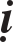 Phaät taïi nöôùc Xaù-veä, luùc ñoù Thaâu-la-nan-ñaø nguyeät bònh ñaõ döùt, giaët bònh y saïch roài laïi khoâng muoán boû cho ngöôøi khaùc. Tyø-kheo-ni khaùc coù nguyeät bònh, khoâng coù bònh y neân khoå naõo. Coù Tyø-kheo-ni thieåu duïc tri tuùc haønh haïnh ñaàu ñaø nghe bieát vieäc naøy taâm khoâng vui lieàn ñem vieäc naøy baïch Phaät, Phaät do nhaân duyeân naøy nhoùm hoïp hai boä Taêng roài hoûi Tyø-kheo-ni naøy: “Coâ thaät ñaõ laøm vieäc naøy phaûi khoâng?”, ñaùp: “Thaät ñaõ laøm thöa Theá toân”, Phaät lieàn quôû traùch: “Taïi sao goïi laø Tyø-kheo-ni nguyeät bònh ñaõ döùt, giaët bònh y saïch roài laïi khoâng muoán boû cho ngöôøi khaùc”, quôû traùch roài baûo caùc Tyø-kheo: “Do möôøi lôïi neân keát giôùi cho caùc Tyø-kheo-ni, töø nay giôùi naøy neân noùi nhö sau:Neáu Tyø-kheo-ni nguyeät bònh ñaõ döùt, giaët bònh y saïch roài laïi khoâng muoán boû cho ngöôøi khaùc thì phaïm Ba-daät-ñeà .Ba-daät-ñeà laø thieâu ñoát che ngaên, neáu khoâng saùm hoái toäi naøy coù theå chöôùng ngaïi thaáy ñaïo.Töôùng phaïm trong giôùi naøy laø tuøy khoâng boû cho ngöôøi khaùc bao nhieâu thì phaïm Ba-daät-ñeà baáy nhieâu.Phaùp Moät Traêm Ba Möôi Boán: Ngaên Cuùng Döôøng Y Cho TaêngPhaät taïi nöôùc Xaù-veä, luùc ñoù coù moät cö só muoán cuùng döôøng y cho Ni taêng, ni Thaâu-la-nan-ñaø thöôøng lui tôùi nhaø naøy nghe bieát ñöôïc, lieàn ñeán hoûi cö só: “OÂng thaät muoán cuùng döôøng y cho Ni taêng phaûi khoâng?”, ñaùp laø thaät vaäy, lieàn noùi: “Ni taêng ñaõ coù nhieàu y, caát ñeå muïc naùt maø khoâng thoï duïng”. Cö só naøy coù vieäc taïm ra ngoaøi thaønh, khi trôû veà töï nghó laïi roài khoâng cuùng döôøng y cho Ni taêng nöõa. Coù Tyø-kheo-ni thieåu duïc tri tuùc haønh haïnh ñaàu ñaø nghe bieát vieäc naøy taâm khoâng vui lieàn ñem vieäc naøy baïch Phaät, Phaät do nhaân duyeân naøy nhoùm hoïp hai boä Taêng roài hoûi Tyø-kheo-ni naøy: “Coâ thaät ñaõ laøm vieäc naøy phaûi khoâng?”, ñaùp: “Thaät ñaõ laøm thöa Theá toân”, Phaät lieàn quôû traùch: “Taïi sao goïi laø Tyø- kheo-ni laïi ngaên cö só cuùng döôøng y cho Ni taêng”, quôû traùch roài baûo caùc Tyø-kheo: “Do möôøi lôïi neân keát giôùi cho caùc Tyø-kheo-ni, töø nay giôùi naøy neân noùi nhö sau: Neáu Tyø-kheo-ni ngaên cö só cuùng döôøng y cho Ni taêng thì phaïm Ba-daät-ñeà.Ba-daät-ñeà laø thieâu ñoát che ngaên, neáu khoâng saùm hoái toäi naøy coù theå chöôùng ngaïi thaáy ñaïo.Töôùng phaïm trong giôùi naøy laø tuøy ngaên bao nhieâu thì phaïm Ba- daät-ñeà baáy nhieâu.Phaùp Moät Traêm Ba Möôi Laêm: Hy Voïng Ñöôïc Y Mong Manh Maø Thoï Y Ca-Hi-NaPhaät taïi nöôùc Xaù-veä, luùc ñoù ni Thaâu-la-nan-ñaø hy voïng ñöôïc y mong manh maø laïi thoï y Ca-hi-na. Thôøi gian sau, chuùng ñaùnh kieàn chuøy taäp hoïp ñeå xaû y Ca-hi-na thì Thaâu-la-nan-ñaø khoâng ñeán, Ni taêng sai ngöôøi ñeán keâu, lieàn ñaùp laø khoâng ñi, hoûi vì sao khoâng ñi, lieàn ñaùp: “Y maø toâi mong ñöôïc laïi chöa ñöôïc”. Coù Tyø-kheo-ni thieåu duïc tri tuùc haønh haïnh ñaàu ñaø nghe bieát vieäc naøy taâm khoâng vui lieàn ñem vieäc naøy baïch Phaät, Phaät do nhaân duyeân naøy nhoùm hoïp hai boä Taêng roài hoûi Tyø-kheo- ni naøy: “Coâ thaät ñaõ laøm vieäc naøy phaûi khoâng?”, ñaùp: “Thaät ñaõ laøm thöa Theá toân”, Phaät lieàn quôû traùch: “Taïi sao goïi laø Tyø-kheo-ni, hy voïng ñöôïc y mong manh maø laïi thoï y Ca-hi-na”, quôû traùch roài baûo caùc Tyø-kheo: Do möôøi lôïi neân keát giôùi cho caùc Tyø-kheo-ni, töø nay giôùi naøy neân noùi nhö sau:Neáu Tyø-kheo-ni hy voïng ñöôïc y mong manh maø laïi thoï y Ca-hi-na thì phaïm Ba-daät-ñeà .Ba-daät-ñeà laø thieâu ñoát che ngaên, neáu khoâng saùm hoái toäi naøy coù theå chöôùng ngaïi thaáy ñaïo.Töôùng phaïm trong giôùi naøy laø tuøy hy voïng mong manh bao nhieâu maø thoï y Ca-hi-na thì phaïm Ba-daät-ñeà baáy nhieâu.Phaùp Moät Traêm Ba Möôi Saùu: Taêng Xaû Y Ca-Hi-Na Maø Khoâng Tuøy ThuaänPhaät taïi nöôùc Xaù-veä, luùc ñoù Ni taêng ñaùnh kieàn chuøy ñeå xaû y Ca- hi-na, ni Öu-baø-hoøa laø ngöôøi ñoaùn söï cuûa taêng laïi khoâng ñeán. Ni taêng sai ngöôøi ñeán keâu, baø noùi: “Toâi laø ngöôøi ñoaùn söï cuûa Taêng, taïi sao khoâng hoûi toâi tröôùc maø lieàn ñaùnh kieàn chuøy, vì vaäy toâi khoâng ñi”, do nhaân duyeân naøy neân vieäc xaû y khoâng thaønh. Coù Tyø-kheo-ni thieåu duïc tri tuùc haønh haïnh ñaàu ñaø nghe bieát vieäc naøy taâm khoâng vui lieàn ñem vieäc naøy baïch Phaät, Phaät do nhaân duyeân naøy nhoùm hoïp hai boä Taêng roài hoûi Tyø-kheo-ni naøy: “Coâ thaät ñaõ laøm vieäc naøy phaûi khoâng?”, ñaùp: “Thaät ñaõ laøm thöa Theá toân”, Phaät lieàn quôû traùch: “Taïi sao goïi laø Tyø-kheo-ni khi Taêng muoán xaû y Ca-hi-na laïi khoâng tuøy thuaän”, quôû traùch roài baûo caùc Tyø-kheo: Do möôøi lôïi neân keát giôùi cho caùc Tyø-kheo-ni, töø nay giôùi naøy neân noùi nhö sau:Neáu Tyø-kheo-ni khi Taêng muoán xaû y Ca-hi-na maø khoâng tuøy thuaän thì phaïm Ba-daät-ñeà.Ba-daät-ñeà laø thieâu ñoát che ngaên, neáu khoâng saùm hoái toäi naøy coù theå chöôùng ngaïi thaáy ñaïo.Töôùng phaïm trong giôùi naøy laø tuøy khoâng tuøy thuaän bao nhieâu thì phaïm Ba-daät-ñeà baáy nhieâu.Phaùp Moät Traêm Ba Möôi Baûy: Taêng Chia Y Maø Khoâng Tuøy ThuaänPhaät taïi nöôùc Xaù-veä, luùc ñoù Ni taêng ñaùnh kieàn chuøy ñeå chia y, ni Öu-baø-hoøa laø ngöôøi ñoaùn söï cuûa taêng laïi khoâng ñeán, Ni taêng sai ngöôøi ñeán keâu, baø lieàn noùi: “Toâi khoâng ñeán, coâ haõy ñi mau, vieäc laøm naøy    laø phi phaùp, baát chaùnh, laø laø, laø tuøy duïc, tuøy saân, tuøy sôï, tuøy si. Toâi laø ngöôøi ñoaùn söï cuûa Taêng, taïi sao khoâng coù toâi maø laïi chia y, vì vaäy toâi khoâng ñi”, do nhaân duyeân naøy vieäc chia y khoâng thaønh. Coù Tyø-kheo-ni thieåu duïc tri tuùc haønh haïnh ñaàu ñaø nghe bieát vieäc naøy taâm khoâng vui lieàn ñem vieäc naøy baïch Phaät, Phaät do nhaân duyeân naøy nhoùm hoïp hai boä Taêng roài hoûi Tyø-kheo-ni naøy: “Coâ thaät ñaõ laøm vieäc naøy phaûi khoâng?”, ñaùp: “Thaät ñaõ laøm thöa Theá toân”, Phaät lieàn quôû traùch: “Taïi sao goïi laø Tyø-kheo-ni khi Taêng chia y laïi khoâng tuøy thuaän”, quôû traùch roài baûo caùc Tyø-kheo: Do möôøi lôïi neân keát giôùi cho caùc Tyø-kheo-ni, töø nay giôùi naøy neân noùi nhö sau: Neáu Tyø-kheo-ni khi Taêng chia y maø khoâng tuøy thuaän thì phaïm Ba-daät-ñeà.Ba-daät-ñeà laø thieâu ñoát che ngaên, neáu khoâng saùm hoái toäi naøy coù theå chöôùng ngaïi thaáy ñaïo.Töôùng phaïm trong giôùi naøy laø tuøy khoâng tuøy thuaän bao nhieâu thì phaïm Ba-daät-ñeà baáy nhieâu.Phaùp Moät Traêm Ba Möôi Taùm: Taêng Ñoaùn Söï Maø Khoâng Tuøy ThuaänPhaät taïi nöôùc Xaù-veä, luùc ñoù Ni taêng ñaùnh kieàn chuøy ñeå ñoaùn söï, ni Öu-baø-hoøa laø ngöôøi ñoaùn söï cuûa taêng laïi khoâng ñeán, Ni taêng sai nguôøi ñeán keâu, baø lieàn noùi: “Toâi khoâng ñeán, coâ haõy ñi mau, vieäc laøm naøy laø phi phaùp, baát chaùnh, laø laø, laø tuøy duïc, tuøy saân, tuøy sôï, tuøy si. Toâi laø ngöôøi ñoaùn söï cuûa Taêng, taïi sao khoâng coù toâi maø laïi xöû ñoaùn, vì vaäy toâi khoâng ñi”, do nhaân duyeân naøy vieäc xöû ñoaùn khoâng thaønh. Coù Tyø-kheo-ni thieåu duïc tri tuùc haønh haïnh ñaàu ñaø nghe bieát vieäc naøy taâm khoâng vui lieàn ñem vieäc naøy baïch Phaät, Phaät do nhaân duyeân naøy nhoùm hoïp hai boä Taêng roài hoûi Tyø-kheo-ni naøy: “Coâ thaät ñaõ laøm vieäc naøy phaûi khoâng?”, ñaùp: “Thaät ñaõ laøm thöa Theá toân”, Phaät lieàn quôû traùch: “Taïi sao goïi laø Tyø-kheo-ni khi Taêng ñoaùn söï laïi khoâng tuøy thuaän”, quôû traùch roài baûo caùc Tyø-kheo: Do möôøi lôïi neân keát giôùi cho caùc Tyø-kheo-ni, töø nay giôùi naøy neân noùi nhö sau:Neáu Tyø-kheo-ni khi Taêng ñoaùn söï maø khoâng tuøy thuaän thì phaïm Ba-daät-ñeà .Ba-daät-ñeà laø thieâu ñoát che ngaên, neáu khoâng saùm hoái toäi naøy coù theå chöôùng ngaïi thaáy ñaïo.Töôùng phaïm trong giôùi naøy laø tuøy khoâng tuøy thuaän bao nhieâu thì phaïm Ba-daät-ñeà baáy nhieâu.Phaùp Moät Traêm Ba Möôi Chín: Khoâng Daën Gôûi Maø Vaøo Tuï LaïcPhaät taïi nöôùc Xaù-veä, luùc ñoù ni Thaâu-la-nan-ñaø khoâng daën gôøi ngöôøi ôû phoøng khaùc maø ñi vaøo tuï laïc, sau ñoù Taêng phöôøng boãng phaùt hoûa, caùc ni ai naáy ñeàu mang y baùt cuûa mình ra, coù ngöôøi noùi: “Hay mang y baùt cuûa Thaâu-la-nan-ñaø ra”, laïi coù ngöôøi noùi: “Coâ aáy taùnh xaáu, öa noåi saân, maát thì noùi laø khoâng maát, chaùy thì noùi laø khoâng chaùy”, vì vaäy khoâng ai mang ra giuùp khieán y baùt ñeàu bò chaùy heát. Coù Tyø-kheo-ni thieåu duïc tri tuùc haønh haïnh ñaàu ñaø nghe bieát vieäc naøy taâm khoâng vui lieàn ñem vieäc naøy baïch Phaät, Phaät do nhaân duyeân naøy nhoùm hoïp hai boä Taêng roài hoûi Tyø-kheo-ni naøy: “Coâ thaät ñaõ laøm vieäc naøy phaûi khoâng?”, ñaùp: “Thaät ñaõ laøm thöa Theá toân”, Phaät lieàn quôû traùch: “Taïi sao goïi laø Tyø-kheo-ni khi ñi vaøo tuï laïc laïi khoâng nhaén gôûi ngöôøi khaùc”, quôû traùch roài baûo caùcTyø-kheo: “Do möôøi lôïi neân keát giôùi cho caùc Tyø-kheo-ni, töø nay giôùi naøy neân noùi nhö sau:Neáu Tyø-kheo-ni khi ñi vaøo tuï laïc maø khoâng nhaén gôûi ngöôøi khaùc thì phaïm Ba-daät-ñeà.Ba-daät-ñeà laø thieâu ñoát che ngaên, neáu khoâng saùm hoái toäi naøy coù theå chöôùng ngaïi thaáy ñaïo.Töôùng phaïm trong giôùi naøy laø tuøy khoâng nhaén gôûi bao nhieâu thì phaïm Ba-daät-ñeà baáy nhieâu.Phaùp Moät Traêm Boán Möôi: Tuïng Ñoïc Chuù ThuaätPhaät taïi nöôùc Xaù-veä, luùc ñoù ni Ca-la voán laø ngoaïi ñaïo xuaát gia neân boû vieäc ñoïc tuïng kinh, luaät, luaän maø ñoïc tuïng caùc chuù thuaät. Coù Tyø-kheo-ni thieåu duïc tri tuùc haønh haïnh ñaàu ñaø nghe bieát vieäc naøy taâm khoâng vui lieàn ñem vieäc naøy baïch Phaät, Phaät do nhaân duyeân naøy nhoùm hoïp hai boä Taêng roài hoûi Tyø-kheo-ni naøy: “Coâ thaät ñaõ laøm vieäc naøy phaûi khoâng?”, ñaùp: “Thaät ñaõ laøm thöa Theá toân”, Phaät lieàn quôû traùch: “Taïi sao goïi laø Tyø-kheo-ni laïi boû vieäc ñoïc tuïng kinh, luaät, luaän maø ñoïc tuïng caùc chuù thuaät”, quôû traùch roài baûo caùc Tyø-kheo: Do möôøi lôïi neân keát giôùi cho caùc Tyø-kheo-ni, töø nay giôùi naøy neân noùi nhö sau:Neáu Tyø-kheo-ni boû vieäc ñoïc tuïng kinh, luaät, luaän maø ñoïc tuïng caùc chuù thuaät thì phaïm Ba-daät-ñeà .Ba-daät-ñeà laø thieâu ñoát che ngaên, neáu khoâng saùm hoái toäi naøy coù theå chöôùng ngaïi thaáy ñaïo.Töôùng phaïm trong giôùi naøy laø neáu Tyø-kheo-ni ñoïc tuïng chuù thuaät cho ñeán moät caâu keä thì phaïm Ba-daät-ñeà, moät chöông cuõng phaïm Ba- daät-ñeà, moät caâu cuõng phaïm Ba-daät-ñeà. Khoâng phaïm laø ñoïc chuù ñeå chöõa raêng, chuù trò ñau buïng, chuù trò ñoäc hoaëc chuù ñeå thuû hoä cho ñöôïc an oån.Phaùp Moät Traêm Boán Möôi Moát: Daïy Baïch Y Ñoïc Tuïng Chuù ThuaätPhaät taïi nöôùc Xaù-veä, luùc ñoù ni Ca-la voán laø ngoaïi ñaïo xuaát gia  boû vieäc ñoïc tuïng kinh, luaät, luaän maø daïy cho treû con baïch y ñoïc tuïng caùc chuù thuaät. Coù Tyø-kheo-ni thieåu duïc tri tuùc haønh haïnh ñaàu ñaø nghe bieát vieäc naøy taâm khoâng vui lieàn ñem vieäc naøy baïch Phaät, Phaät do nhaân duyeân naøy nhoùm hoïp hai boä Taêng roài hoûi Tyø-kheo-ni naøy: “Coâ thaät ñaõ laøm vieäc naøy phaûi khoâng?”, ñaùp: “Thaät ñaõ laøm thöa Theá toân”, Phaät lieàn quôû traùch: “Taïi sao goïi laø Tyø-kheo-ni laïi boû vieäc ñoïc tuïng kinh, luaät, luaän maø daïy cho treû con baïch y ñoïc tuïng caùc chuù thuaät”, quôû traùch roài baûo caùc Tyø-kheo: Do möôøi lôïi neân keát giôùi cho caùc Tyø-kheo-ni, töø nay giôùi naøy neân noùi nhö sau:Neáu Tyø-kheo-ni boû vieäc ñoïc tuïng kinh, luaät, luaän maø daïy cho treû con baïch y ñoïc tuïng caùc chuù thuaät thì phaïm Ba-daät-ñeà .Ba-daät-ñeà laø thieâu ñoát che ngaên, neáu khoâng saùm hoái toäi naøy coù theå chöôùng ngaïi thaáy ñaïo.Töôùng phaïm trong giôùi naøy laø neáu Tyø-kheo-ni ñoïc tuïng chuù thuaät cho ñeán moät caâu keä thì phaïm Ba-daät-ñeà, moät chöông cuõng phaïm Ba- daät-ñeà, moät caâu cuõng phaïm Ba-daät-ñeà. Khoâng phaïm laø ñoïc chuù ñeå chöõa raêng, chuù trò ñau buïng, chuù trò ñoäc hoaëc chuù ñeå thuû hoä cho ñöôïc an oån.Phaùp Moät Traêm Boán Möôi Hai: Laøm Vieäc Nhaø Cho Baïch YPhaät taïi nöôùc Xaù-veä, luùc ñoù Tyø-kheo-ni trôï giuùp Ñieàu ñaït thöôøng lui tôùi nhaø ngöôøi, khi ñeán, vôï cuûa cö só nhôø coâ queùt nhaø, töôùi nöôùc, traûi giöôøng toøa, naáu aên… caùc vieäc, ni naøy ñeàu laøm theo lôøi. Thôøi gian sau coù moät thieän Tyø-kheo-ni ñeán, vôï cö só cuõng nhôø laøm giuùp caùc vieäc nhö theá, ni naøy noùi: “Toâi ñaâu phaûi laø noâ tyø maø phuïc dòch cho coâ”, vôï cö só noùi: “Coâ laø ngöôøi xaáu, kieâu maïn, vò ni ñeán tröôùc ñaây ñeàu laøm giuùp cho toâi”. Coù Tyø-kheo-ni thieåu duïc tri tuùc haønh haïnh ñaàu ñaø nghe bieát vieäc naøy taâm khoâng vui lieàn ñem vieäc naøy baïch Phaät, Phaät do nhaân duyeân naøy nhoùm hoïp hai boä Taêng roài hoûi Tyø-kheo-ni naøy: “Coâ thaät ñaõ laøm vieäc naøy phaûi khoâng?”, ñaùp: “Thaät ñaõ laøm thöa Theá toân”, Phaät lieàn quôû traùch: “Taïi sao goïi laø Tyø-kheo-ni laïi laøm vieäc nhaø cho baïch y”, quôû traùch roài baûo caùc Tyø-kheo: Do möôøi lôïi neân keát giôùi cho caùc Tyø-kheo- ni, töø nay giôùi naøy neân noùi nhö sau:Neáu Tyø-kheo-ni laøm caùc vieäc nhaø cho baïch y thì phaïm Ba-daät-ñeà.Ba-daät-ñeà laø thieâu ñoát che ngaên, neáu khoâng saùm hoái toäi naøy coù theåchöôùng ngaïi thaáy ñaïo.Töôùng phaïm trong giôùi naøy laø neáu Tyø-kheo-ni queùt nhaø cho baïch y thì phaïm Ba-daät-ñeà, töôùi röôùi… naáu aên ñeàu phaïm Ba-daät-ñeà, tuøy laøm bao nhieâu thì phaïm Ba-daät-ñeà baáy nhieâu; neáu nghe theo lôøi ñoùng cöûa thì phaïm Ñoät-kieát-la.Phaùp Moät Traêm Boán Möôi Ba: Khoâng Nhaén Gôûi Chuû Nhaø Maø Boû ÑiPhaät taïi nöôùc Xaù-veä, luùc ñoù trong nöôùc nhaèm ngaøy leã hoäi, caùc cö só laøm ñuû caùc moùn aên ngon thöùc uoáng mang ñeán trong vöôøn ôû ngoaøi thaønh ñeå vui chôi aên uoáng, chæ coù nhöõng ngöôøi vôï môùi cuôùi ôû laïi nhaø. Nhöõng ngöôøi vôï môùi cöôùi naøy sôï choàng veà hoaëc cha meï choàng ñeán neân ôû trong ngoaøi nhaø ngoaøi cöûa ñeàu traûi giöôøng toøa ñeïp chôø ñôïi hoï. Luùc ñoù ni Thaâu-la-nan-ñaø saùng sôùm ñaép y mang baùt ñeán trong nhaø naøy,nhöõng ngöôøi vôï môùi cöôùi naøy thaáy ni ñeán lieàn ñaûnh leã môøi ngoài roài ngoài phía tröôùc nghe thuyeát phaùp, Thaâu-la-nan-ñaø noùi phaùp xong roài nhaém maét chuù nguyeän thaät laâu, nhöõng ngöôøi naøy ñeàu ñöùng daäy boû ñi, khi ni môû maét ra thì thaáy khoâng coøn ai neân hoå theïn ñöùng daäy boû ñi. Gaàn nhaø naøy coù moät ngoõ heõm, keû xaáu rình raäp thaáy cöûa môû lieàn vaøo nhaø laáy caép giöôøng toøa ñaõ traûi mang ñi neân khi nhöõng ngöôøi vôï môùi cöôùi naøy trôû ra thì khoâng thaáy giöôøng toøa, cho laø Tyø-kheo-ni ñaõ mang veà tinh xaù neân sai ngöôøi ñeán ñoøi laïi, Tyø-kheo-ni giaän döõ vaø xaáu hoå neân khoâng lui tôùi nhaø naøy nöõa. Sau ñoù cö só ñi chôï thaáy ngöôøi baùn giöôøng toøa kia lieàn ñoaït laáy laïi roài sai ngöôøi ñeán noùi vôùi Tyø-kheo-ni: “Chuùng toâi ñaõ tìm ñöôïc giöôøng toøa ñaõ maát tröôùc ñoù, mong coâ haõy lui tôùi nhaø”. Coù Tyø-kheo-ni thieåu duïc tri tuùc haønh haïnh ñaàu ñaø nghe bieát vieäc naøy taâm khoâng vui lieàn ñem vieäc naøy baïch Phaät, Phaät do nhaân duyeân naøy nhoùm hoïp hai boä Taêng roài hoûi Tyø-kheo-ni naøy: “Coâ thaät ñaõ laøm vieäc naøy phaûi khoâng?”, ñaùp: “Thaät ñaõ laøm thöa Theá toân”, Phaät lieàn quôû traùch: “Taïi sao goïi laø Tyø-kheo-ni vaøo nhaø baïch y ngoài treân giöôøng, khoâng nhaén gôûi chuû nhaø maø lieàn boû ñi”, quôû traùch roài baûo caùc Tyø-kheo: Do möôøi lôïi neân keát giôùi cho caùc Tyø-kheo-ni, töø nay giôùi naøy neân noùi nhö sau:Neáu Tyø-kheo-ni vaùo nhaø baïch y ngoài treân giöôøng, khoâng noùi chuû nhaø maø lieàn boû ñi thì phaïm Ba-daät-ñeà .Ba-daät-ñeà laø thieâu ñoát che ngaên, neáu khoâng saùm hoái toäi naøy coù theå chöôùng ngaïi thaáy ñaïo.Töôùng phaïm trong giôùi naøy laø tuøy khoâng noùi chuû nhaø bao nhieâu thì phaïm Ba-daät-ñeà baáy nhieâu.Phaùp Moät Traêm Boán Möôi Boán: Khoâng Hoûi Chuû Nhaø Lieàn Ngoài Treân GiöôøngPhaät taïi nöôùc Xaù-veä, luùc ñoù coù moät ñaïi thaàn taùnh öa saïch seõ, thích chæ trích loãi cuûa ngöôøi, khi ñi oâng daën vôï: “Caùc Tyø-kheo-ni khoâng saïch, maëc y cuõ raùch neáu vaøo nhaø, chôù cho hoï ngoài treân giöôøng cuûa toâi”. Vì theá khi thaáy ni Thaâu-la-nan-ñaø ñeán, ngöôøi vôï lieàn noùi y laïi lôøi cuûa ngöôøi choàng cho Thaâu-la-nan-ñaø nghe, ni naøy nghe roài lieàn noåi giaän noùi: “Doøng hoï caùc ngöôi coù hôn ta khoâng, nhaø caùc ngöôi coù hôn ta khoâng, neáu ta khoâng laøm Tyø-kheo-ni thì caùc ngöôi seõ phaûi cung caáp haàu haï ta”, noùi roài lieàn veùn y ngoài leân giöôøng, caùc cö só quôû traùch: “Sa- moân Thích nöõ töï xöng laø baäc hieàn thieän coù ñöùc, khi vaøo nhaø khoâng hoûi chuû maø lieàn ngoài leân giöôøng, gioáng nhö phu nhaân cuûa vua, vôï cuûa ñaïi thaàn”. Coù Tyø-kheo-ni thieåu duïc tri tuùc haønh haïnh ñaàu ñaø nghe bieát vieäc naøy taâm khoâng vui lieàn ñem vieäc naøy baïch Phaät, Phaät do nhaân duyeânnaøy nhoùm hoïp hai boä Taêng roài hoûi Tyø-kheo-ni naøy: “Coâ thaät ñaõ laøm vieäc naøy phaûi khoâng?”, ñaùp: “Thaät ñaõ laøm thöa Theá toân”, Phaät lieàn quôû traùch: “Taïi sao goïi laø Tyø-kheo-ni, khi vaøo nhaø baïch y khoâng hoûi chuû nhaø maø lieàn ngoài leân giöôøng”, quôû traùch roài baûo caùc Tyø-kheo: Do möôøi lôïi neân keát giôùi cho caùc Tyø-kheo-ni, töø nay giôùi naøy neân noùi nhö sau:Neáu Tyø-kheo-ni, khi vaøo nhaø baïch y khoâng hoûi chuû nhaø maø lieàn ngoài leân giöôøng thì phaïm Ba-daät-ñeà.Ba-daät-ñeà laø thieâu ñoát che ngaên, neáu khoâng saùm hoái toäi naøy coù theå chöôùng ngaïi thaáy ñaïo.Töôùng phaïm trong giôùi naøy laø tuøy ngoài bao nhieâu thì phaïm Ba- daät-ñeà baáy nhieâu.Phaùp Moät Traêm Boán Möôi Laêm: Khoâng B nh Maø Ñi XePhaät taïi nöôùc Xaù-veä, luùc ñoù trong nöôùc nhaèm ngaøy leã hoäi, caùc cö só laøm ñuû caùc moùn aên ngon thöùc uoáng mang ñeán trong vöôøn ôû ngoaøi thaønh ñeå vui chôi aên uoáng. Vôï cuûa caùc cö só naøy taém röûa saïch seõ, höông thôm thoa thaân, trang ñieåm ñeïp ñeõ, maëc y phuïc môùi ñeïp, trong ngoaøi ñeàu trang nghieâm. Khi Tyø-kheo-ni trôï giuùp Ñieàu ñaït ñeán nhaø naøy thaáy vaäy lieàn laø muoán ñi ñaâu, ñaùp: “Chuùng toâi muoán ñeán trong vöôøng thöôûng ngoaïn, coâ muoán ñi theo khoâng?”, ñaùp laø muoán ñi, laïi hoûi: “Coâ muoán ñi xe hay ñi boä ?”, ñaùp: “Toâi laø noâ tyø cuûa caùc baø hay sao maø ñi boä”, vôï cö só noùi: “Coâ coù theå ñi xe khoâng?”, ñaùp: “Caùc baø ñi ñöôïc, sao toâi laïi khoâng ñi ñöôïc”, noùi roài lieàn cuøng ñi xe. Trong soá caùc ngöôøi nöõ naøy, ngöôøi coù choàng vì sôï choàng vaø cha meï choàng neân khi leân xe ñeàu ñoùng cöûa tröôùc cöûa sau, coøn ngöôøi chöa coù choàng thì ñeå cöûa môû; Tyø-kheo-ni naøy khoâng coù sôï gì neân cuõng ñeå cöûa môû vaø noùi cöôøi lôùn tieáng. Caùc cö só quôû traùch: “Sa-moân Thích nöõ töï xöng laø baäc hieàn thieän coù ñöùc maø laïi ñi xe, gioáng nhö phu nhaân cuûa vua, vôï cuûa ñaïi thaàn”. Coù Tyø-kheo-ni thieåu duïc tri tuùc haønh haïnh ñaàu ñaø nghe bieát vieäc naøy taâm khoâng vui lieàn ñem vieäc naøy baïch Phaät, Phaät do nhaân duyeân naøy nhoùm hoïp hai boä Taêng roài hoûi Tyø-kheo-ni naøy: “Coâ thaät ñaõ laøm vieäc naøy phaûi khoâng?”, ñaùp: “Thaät ñaõ laøm thöa Theá toân”, Phaät lieàn quôû traùch: “Taïi sao goïi laø Tyø-kheo-ni laïi ñi xe”, quôû traùch roài baûo caùc Tyø-kheo: Do möôøi lôïi neân keát giôùi cho caùc Tyø-kheo-ni, töø nay giôùi naøy neân noùi nhö sau:Neáu Tyø-kheo-ni khoâng bònh maø ñi xe thì phaïm Ba-daät-ñeà .Ba-daät-ñeà laø thieâu ñoát che ngaên, neáu khoâng saùm hoái toäi naøy coù theå chöôùng ngaïi thaáy ñaïo.Töôùng phaïm trong giôùi naøy laø tuøy khoâng bònh maø ñi xe bao nhieâu thì phaïm Ba-daät-ñeà baáy nhieâu.Phaùp Moät Traêm Boán Möôi Saùu: Se Keùo Tô SôïiPhaät taïi nöôùc Xaù-veä, luùc ñoù caùc Tyø-kheo-ni trong tinh xaù Vöông vieân hoaëc ôû giöõa saân, trong giaûng ñöôøng, treân goø ñaát ñeàu coù ngöôøi laøm vieäc, hoaëc se keùo tô, hoaëc thaùo tô ra ñeå cuoän laïi, hoaëc ñaäp giuõ, hoaëc ñang quaán cuoán laïi thaønh cuoän tô. Luùc ñoù nhieàu töôùng quaân ñeán trong tinh xaù Vöông vieân thaáy roài lieàn noùi: “Neáu nhaø vua nghe thaáy vieäc naøy thì nhöõng y Khaâm-baø-la baèng loâng thoâ, loâng mòn, loâng taïp saéc… cuøng moät luùc laøm ñöôïcc nhieàu”. Coù Tyø-kheo-ni thieåu duïc tri tuùc haønh haïnh ñaàu ñaø nghe bieát vieäc naøy taâm khoâng vui lieàn ñem vieäc naøy baïch Phaät, Phaät do nhaân duyeân naøy nhoùm hoïp hai boä Taêng roài hoûi caùc Tyø-kheo-ni naøy: “Caùc coâ thaät ñaõ laøm vieäc naøy phaûi khoâng?”, ñaùp: “Thaät ñaõ laøm thöa Theá toân”, Phaät lieàn quôû traùch: “Taïi sao goïi laø Tyø-kheo-ni laïi se keùo tô”, quôû traùch roài baûo caùc Tyø-kheo: Do möôøi lôïi neân keát giôùi cho caùc Tyø-kheo-ni, töø nay giôùi naøy neân noùi nhö sau:Neáu Tyø-kheo-ni se keùo tô sôïi thì phaïm Ba-daät-ñeàBa-daät-ñeà laø thieâu ñoát che ngaên, neáu khoâng saùm hoái toäi naøy coù theå chöôùng ngaïi thaáy ñaïo.Töôùng phaïm trong giôùi naøy laø neáu Tyø-kheo-ni se keùo tô hay quaán cuoän laïi ñeàu phaïm Ba-daät-ñeà, tuøy se keùo tô bao nhieâu thì phaïm Ba-daät- ñeà baáy nhieâu; phöông tieän muoán laøm thì phaïm Ñoät-kieát-la.Phaùp Moät Traêm Boán Möôi Baûy: Coät Daây Thaét LöngPhaät taïi nöôùc Xaù-veä, luùc ñoù ni Thaâu-la-nan-ñaø ñöôïc chaát tieàn cuûa ngöôøi khaùc, nheùt vaøo trong thaét löng roài ñi vaøo trong chôï, caùc cö só quôû traùch: “Sa-moân Thích nöõ töï xöng laø baäc hieàn thieän coù ñöùc maø laïi nheùt tieàn vaøo trong thaé löng, ñi vaøo trong chôï nhö phu nhaân cuûa vua, vôï cuûa ñaïi thaàn”. Coù Tyø-kheo-ni thieåu duïc tri tuùc haønh haïnh ñaàu ñaø nghe bieát vieäc naøy taâm khoâng vui lieàn ñem vieäc naøy baïch Phaät, Phaät do nhaân duyeân naøy nhoùm hoïp hai boä Taêng roài hoûi Tyø-kheo-ni naøy: “Coâ thaät ñaõ laøm vieäc naøy phaûi khoâng?”, ñaùp: “Thaät ñaõ laøm thöa Theá toân”, Phaät lieàn quôû traùch: “Taïi sao goïi laø Tyø-kheo-ni laïi coät daây thaét löng”, quôû traùch roài baûo caùc Tyø-kheo: Do möôøi lôïi neân keát giôùi cho caùc Tyø-kheo-ni, töø nay giôùi naøy neân noùi nhö sau: Neáu Tyø-kheo-ni coät daây thaét löng thì phaïm Ba-daät-ñeà.Ba-daät-ñeà laø thieâu ñoát che ngaên, neáu khoâng saùm hoái toäi naøy coù theå chöôùng ngaïi thaáy ñaïo.Töôùng phaïm trong giôùi naøy laø neáu Tyø-kheo-ni coät daây thaét löng thì phaïm Ba-daät-ñeà, neáu laøm daây thaét löng thì phaïm Ñoät-kieát-la, laøm cho ngöôøi khaùc coät cuõng Ñoät-kieát-la.Phaùp Moät Traêm Boán Möôi Taùm: Caàm Duø Vaøo Nhaø Baïch YPhaät taïi thaønh Vöông xaù, luùc ñoù Tyø-kheo-ni trôï giuùp Ñieàu ñaït caàm duø ñi vaøo nhaø ngöôøi, caùc cö só quôû traùch: “Sa-moân Thích nöõ töï xöng laø baäc hieàn thieän coù ñöùc maø laïi caàm duø ñi vaøo nhaø ngöôøi, nhö phu nhaân cuûa vua, vôï cuûa ñaïi thaàn”. Coù Tyø-kheo-ni thieåu duïc tri tuùc haønh haïnh ñaàu ñaø nghe bieát vieäc naøy taâm khoâng vui lieàn ñem vieäc naøy baïch Phaät, Phaät do nhaân duyeân naøy nhoùm hoïp hai boä Taêng roài hoûi Tyø-kheo-ni naøy: “Coâ thaät ñaõ laøm vieäc naøy phaûi khoâng?”, ñaùp: “Thaät ñaõ laøm thöa Theá toân”, Phaät lieàn quôû traùch: “Taïi sao goïi laø Tyø-kheo-ni laïi caàm duø vaøo nhaø baïch y”, quôû traùch roài baûo caùc Tyø-kheo: “Do möôøi lôïi neân keát giôùi cho caùc Tyø-kheo-ni, töø nay giôùi naøy neân noùi nhö sau:Neáu Tyø-kheo-ni caàm duø vaøo nhaø baïch y thì phaïm Ba-daät-ñeà .Ba-daät-ñeà laø thieâu ñoát che ngaên, neáu khoâng saùm hoái toäi naøy coù theå chöôùng ngaïi thaáy ñaïo.Töôùng phaïm trong giôùi naøy laø tuøy caàm duø vaøo nhaø aïch y bao nhieâu thi phaïm Ba-daät-ñeà baáy nhieâu.Phaùp Moät Traêm Boán Möôi Chín: Rôøi Truù Xöù Tyø-Kheo Ñi An CöPhaät taïi nöôùc Xaù-veä, luùc ñoù ni Tu-xaø-ña treû tuoåi ñoan chaùnh, ai cuõng muoán nhìn, quen bieát laâu vôùi con trai cuûa moät tröôûng giaû teân laø Uaát ña la, caû hai thöôøng cuøng noùi chuyeän vaø cuøng laøm vieäc. Uaát ña la ñang ôû tuï laïc Baùt-ña-la thuoäc nöôùc Kieàu-taùt-la neân Tu-xaø-ña rôøi khoûi truù xöù coù Tyø-kheo ñeå ñeán nöôùc ñoù an cö. Coù Tyø-kheo-ni thieåu duïc tri tuùc haønh haïnh ñaàu ñaø nghe bieát vieäc naøy taâm khoâng vui lieàn ñem vieäc naøy baïch Phaät, Phaät do nhaân duyeân naøy nhoùm hoïp hai boä Taêng roài hoûi Tyø-kheo- ni naøy: “Coâ thaät ñaõ laøm vieäc naøy phaûi khoâng?”, ñaùp: “Thaät ñaõ laøm thöa Theá toân”, Phaät lieàn quôû traùch: “Taïi sao goïi laø Tyø-kheo-ni laïi rôøi khoûi truù xöù coù Tyø-kheo maø an cö”, quôû traùch roài baûo caùc Tyø-kheo: Do möôøi lôïi neân keát giôùi cho caùc Tyø-kheo-ni, töø nay giôùi naøy neân noùi nhö sau:Neáu Tyø-kheo-ni rôøi khoûi truù xöù coù Tyø-kheo maø an cö thì phaïm Ba-daät-ñeà.Ba-daät-ñeà laø thieâu ñoát che ngaên, neáu khoâng saùm hoái toäi naøy coù theå chöôùng ngaïi thaáy ñaïo.Töôùng phaïm trong giôùi naøy laø tuøy rôøi khoûi bao nhieâu thì phaïm Ba- daät-ñeà baáy nhieâu.Phaùp Moät Traêm Naêm Möôi: Khoâng Caàu Ba Vieäc Töï TöùPhaät taïi thaønh Vöông xaù, luùc ñoù Tyø-kheo-ni trôï giuùp Ñieàu ñaït an cö xong, khoâng ñeán trong hai boä ñaïi taêng caàu ba vieäc töï töù noùi thaáy nghenghi. Coù Tyø-kheo-ni thieåu duïc tri tuùc haønh haïnh ñaàu ñaø nghe bieát vieäc naøy taâm khoâng vui lieàn ñem vieäc naøy baïch Phaät, Phaät do nhaân duyeân naøy nhoùm hoïp hai boä Taêng roài hoûi Tyø-kheo-ni naøy: “Coâ thaät ñaõ laøm vieäc naøy phaûi khoâng?”, ñaùp: “Thaät ñaõ laøm thöa Theá toân”, Phaät lieàn quôû traùch: “Taïi sao goïi laø Tyø-kheo-ni an cö xong, khoâng ñeán trong hai boä ñaïi taêng caàu ba vieäc töï töù noùi thaáy nghe nghi”, quôû traùch roài baûo caùc Tyø-kheo: Do möôøi lôïi neân keát giôùi cho caùc Tyø-kheo-ni, töø nay giôùi naøy neân noùi nhö sau:Neáu Tyø-kheo-ni an cö xong, khoâng ñeán trong hai boä ñaïi taêng caàu ba vieäc töï töù noùi thaáy nghe nghi thì phaïm Ba-daät-ñeà .Ba-daät-ñeà laø thieâu ñoát che ngaên, neáu khoâng saùm hoái toäi naøy coù theå chöôùng ngaïi thaáy ñaïo.Töôùng phaïm trong giôùi naøy laø tuøy khoâng ñeán caàu töï töù bao nhieâu thì phaïm Ba-daät-ñeà baáy nhieâu.58. Phaùp Moät Traêm Naêm Möôi Moát: Khoâng Caàu Giaùo GiôùiPhaät taïi thaønh Vöông xaù, luùc ñoù Tyø-kheo-ni trôï giuùp Ñieàu ñaït moãi nöõa thaùng khoâng ñeán trong Taêng caàu giaùo giôùi. Coù Tyø-kheo-ni thieåu duïc tri tuùc haønh haïnh ñaàu ñaø nghe bieát vieäc naøy taâm khoâng vui lieàn ñem vieäc naøy baïch Phaät, Phaät do nhaân duyeân naøy nhoùm hoïp hai boä Taêng roài hoûi Tyø-kheo-ni naøy: “Coâ thaät ñaõ laøm vieäc naøy phaûi khoâng?”, ñaùp: “Thaät ñaõ laøm thöa Theá toân”, Phaät lieàn quôû traùch: “Taïi sao goïi laø Tyø-kheo-ni laïi moãi nöõa thaùng khoâng ñeán trong Taêng caàu giaùo giôùi”, quôû traùch roài baûo caùc Tyø-kheo: Do möôøi lôïi neân keát giôùi cho caùc Tyø-kheo-ni, töø nay giôùi naøy neân noùi nhö sau:Neáu Tyø-kheo-ni moãi nöõa thaùng khoâng ñeán trong Taêng caàu giaùo giôùi thì phaïm Ba-daät-ñeà .Ba-daät-ñeà laø thieâu ñoát che ngaên, neáu khoâng saùm hoái toäi naøy coù theå chöôùng ngaïi thaáy ñaïo.Töôùng phaïm trong giôùi naøy laø tuøy khoâng caàu bao nhieâu thì phaïm Ba-daät-ñeà baáy nhieâu.Phaùp Moät Traêm Naêm Möôi Hai: Khoâng Ñeán Thoï Giaùo GiôùiPhaät taïi thaønh Vöông xaù, luùc ñoù Tyø-kheo-ni trôï giuùp Ñieàu ñaït khoâng bònh maø khoâng ñeán thoï giaùo giôùi. Coù Tyø-kheo-ni thieåu duïc tri tuùc haønh haïnh ñaàu ñaø nghe bieát vieäc naøy taâm khoâng vui lieàn ñem vieäc naøy baïch Phaät, Phaät do nhaân duyeân naøy nhoùm hoïp hai boä Taêng roài hoûi Tyø- kheo-ni naøy: “Coâ thaät ñaõ laøm vieäc naøy phaûi khoâng?”, ñaùp: “Thaät ñaõ laøm thöa Theá toân”, Phaät lieàn quôû traùch: “Taïi sao goïi laø Tyø-kheo-ni khoâng bònh maø khoâng ñeán thoï giaùo giôùi”, quôû traùch roài baûo caùc Tyø-kheo: “DoSOÁ 1435 - LUAÄT THAÄP TUÏNG, Quyeån 35möôøi lôïi neân keát giôùi cho caùc Tyø-kheo-ni, töø nay giôùi naøy neân noùi nhö sau:Neáu Tyø-kheo-ni khoâng bònh maø khoâng ñeán thoï giaùo giôùi thì phaïm Ba-daät-ñeà.Ba-daät-ñeà laø thieâu ñoát che ngaên, neáu khoâng saùm hoái toäi naøy coù theå chöôùng ngaïi thaáy ñaïo.Töôùng phaïm trong giôùi naøy laø tuøy khoâng ñeán bao nhieâu thì phaïm Ba-daät-ñeà baáy nhieâu. Neáu bònh thì khoâng phaïm.■